กำหนดการประชุม ผู้บริหารสถานศึกษา เพื่อขับเคลื่อนนโยบายการบริหารจัดการศึกษาสำนักงานเขตพื้นที่การศึกษาประถมศึกษาสิงห์บุรีครั้งที่ ๑/๒๕๖๐วันพุธที่   ๒๕ มกราคม  ๒๕๖๐   เวลา ๐๙.๐๐ น.ณ สถานที่ ๖ อำเภอ ประกอบด้วย อำเภอเมืองสิงห์บุรี  โรงเรียนอนุบาลสิงห์บุรี (เฉลิมพระเกียรติ)อำเภออินทร์บุรี โรงเรียนวัดเชียงราก  อำเภอบางระจัน  โรงเรียนวัดคีม  อำเภอค่ายบางระจัน โรงเรียนวัดสาธุการามอำเภอพรหมบุรี  ณ โรงเรียนวัดหลวง  อำเภอท่าช้าง ณ โรงเรียนอนุบาลท่าช้าง.............................................เวลา ๐๘.๓๐ - ๐๙.๐๐ น. .		- ผู้เข้าร่วมประชุม ประกอบด้วย ผู้บริหารสถานศึกษาในเขตอำเภอ  พร้อมกัน ณ สถานที่ประชุม  ลงทะเบียน/รับเอกสารเวลา ๐๙.๐๐ – ๑๐.๐๐ น.	ส่วนที่ ๑  พิธีเปิดประชุม / การนำเสนอผลการดำเนินงาน  พิธีเปิดการประชุม โดย รอง ผอ.สพป.สิงห์บุรี ประจำพื้นที่อำเภอ                         ประธานในพิธีเปิดประชุมฯ จุดธูปเทียนบูชาพระรัตนตรัยเจ้าหน้าที่ นำกราบพระรัตนตรัยประธานในพิธีฯ เปิดนำกล่าวคำปฏิญาณข้าราชการ สพป.สิงห์บุรีกิจกรรมแสดงความไว้อาลัยและรำลึกในพระมหากรุณาธิคุณพระบาทสมเด็จพระปรมินทรมหาภูมิพลอดุลยเดชประธานในพิธีฯ ถวายความเคารพ เบื้องหน้าพระบรมสาทิสลักษณ์พระบาทสมเด็จพระปรมินทรมหาภูมิพลอดุลยเดชประธานในพิธีฯ นำผู้ประชุม ยืนสงบนิ่ง (๘๙ วินาที)ประธานในพิธีฯ นำผู้ประชุม ร่วมร้องเพลงสรรเสริญพระบารมี การนำเสนอผลการดำเนินงานและแลกเปลี่ยนเรียนรู้ของสถานศึกษาโดยผู้อำนวยการสถานศึกษา โดย สถานศึกษาที่เป็นเจ้าภาพจัดสถานที่การประชุมเวลา ๑๐.๐๐ – ๑๑.๐๐ น.	ส่วนที่ ๒ การนำเสนอจุดเน้นสำคัญ ประจำเดือน มกราคม ๒๕๖๐โดย ดร.สุเมธี จันทร์หอม ผู้อำนวยการสำนักงานเขตพื้นที่การศึกษาประถมศึกษาสิงห์บุรีเวลา ๑๑.๐๐ – ๑๒.๐๐ น.	ส่วนที่ ๓  การประชุมเพื่อขับเคลื่อนนโยบายการบริหารจัดการศึกษาโดย รอง ผอ.สพป.สิงห์บุรี ประจำพื้นที่อำเภอ ผู้อำนวยการกลุ่ม และศึกษานิเทศก์ สพป.สิงห์บุรี				………………………………..หมายเหตุ ;  กำหนดการนี้ อาจมีการเปลี่ยนแปลงได้ตามความเหมาะสม/แต่งกาย : ชุดเครื่องแบบข้าราชการสีกากี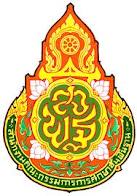         ระเบียบวาระการประชุม ผู้บริหารสถานศึกษา เพื่อขับเคลื่อนนโยบายการบริหารจัดการศึกษา      สำนักงานเขตพื้นที่การศึกษาประถมศึกษาสิงห์บุรี      ครั้งที่  ๑/๒๕๖๐      วันพุธที่  ๒๕  มกราคม  พ.ศ.๒๕๖๐ เวลา ๐๙.๐๐ น.ณ  สถานที่ ๖ อำเภอ ได้แก่ อำเภอเมืองสิงห์บุรี โรงเรียนอนุบาลสิงห์บุรี(เฉลิมพระเกียรติ)                                 อำเภออินทร์บุรี โรงเรียนวัดเชียงราก อำเภอบางระจัน โรงเรียนวัดคีม                                                           อำเภอค่ายบางระจัน โรงเรียนวัดสาธุการาม อำเภอพรหมบุรี โรงเรียนวัดหลวง                                              อำเภอท่าช้าง โรงเรียนอนุบาลท่าช้าง…………………………………..ระเบียบวาระที่ ๑ 	เรื่องที่ประธานแจ้งให้ที่ประชุมทราบระเบียบวาระที่ ๒ 	เรื่องรับรองรายงานการประชุม ผู้บริหารสถานศึกษา สังกัด สพป.สิงห์บุรี ครั้งที่ ๑๒/๒๕๕๙  เมื่อวันที่ ๒๖ ธันวาคม ๒๕๕๙ระเบียบวาระที่ ๓ 	เรื่องที่เสนอให้ที่ประชุมทราบ๑. กลุ่มอำนวยการเรื่องที่ ๑ แนะนำบุคลากร สพป.สิงห์บุรีเรื่องที่ ๒  การประชุมผู้บริหารสถานศึกษา เรื่องที่ ๓ การจัดงานสัปดาห์วันวีรชนค่ายบางระจัน เรื่องที่ ๔  ผลการคัดเลือกผู้ประกอบวิชาชีพทางการศึกษาเพื่อรับรางวัลคุรุสภา เรื่องที่ ๕  สรุปการจัดงานวันครู ปี พ.ศ.๒๕๖๐เรื่องที่ ๖  ผลการอนุมัติเงินทุนหมุนเวียนเพื่อแก้ไขปัญหาหนี้สินข้าราชการครู เรื่องที่ ๗  การช่วยเหลือนักเรียนและโรงเรียนที่ประสบอุทกภัยภาคใต้เรื่องที่ ๘ ประชาสัมพันธ์การให้ทุนอุดหนุนการวิจัยเรื่องที่ ๙ วารสาร สพป.สิงห์บุรี ๒. กลุ่มบริหารงานบุคคลเรื่องที่ ๑ การแต่งตั้งผู้อำนวยการกลุ่มบริหารงานบุคคล เรื่องที่ ๒ การรับสมัครบุคคลเพื่อสรรหาและเลือกสรรพนักงานราชการทั่วไป 	       ตำแหน่งครูผู้สอน สังกัด สพป.สิงห์บุรีเรื่องที่ ๓ การย้ายข้าราชการครูและบุคลากรทางการศึกษาตำแหน่งครูสังกัด สพฐ. เรื่องที่ ๔ การปรับปรุงมาตรฐานวิทยฐานะของข้าราชการครูและบุคลากรทางการ	        ศึกษาวิทยฐานะ ครูชำนาญการเรื่องที่ ๕  การเบิกจ่ายเงินวิทยฐานะและค่าตอบแทนรายเดือนของข้าราชการครู	        และบุคลากรทางการศึกษา ประจำปีงบประมาณ พ.ศ.๒๕๖๐เรื่องที่ ๖  โครงการพัฒนาค่านิยมองค์การ “จิตดี ทีมดี มีความรับผิดชอบ”เรื่องที่ ๗  ข้อมูลการพัฒนาความก้าวหน้าตามสายอาชีพ (เอกสารแนบ ๑)เรื่องที่ ๘  ระเบียบแนวปฏิบัติฯ “กรณีการจ้างครูชาวต่างชาติสอนภาษาอังกฤษ        ในโรงเรียน”๒			๓. กลุ่มนโยบายและแผน		      	     เรื่องที่ ๑ โรงเรียนที่มีความต้องการความช่วยเหลือและพัฒนาเป็นพิเศษ      อย่างเร่งด่วน (Intensive Care Unit : ICU)	เรื่องที่ ๒ การชำระหนี้ค่าสาธารณูปโภคของสถานศึกษา	เรื่องที่ ๓ การปรับปรุงข้อมูลนักเรียนรายบุคคล สิ้นปีการศึกษา ๒๕๕๙ 		       ในระบบ DMC	เรื่องที่ ๔ โปรแกรมบริหารสถานศึกษา (School MIS) 			๔. กลุ่มส่งเสริมการจัดการศึกษาเรื่องที่ ๑ การแข่งขันงานศิลปหัตถกรรมนักเรียน ระดับชาติ  ครั้งที่ ๖๖ เรื่องที่ ๒ การเยี่ยมบ้านนักเรียน ตามนโยบาย สพฐ.เรื่องที่ ๓ การแจกจักรยานให้นักเรียนของสโมสรโรตารี่สิงห์บุรีเรื่องที่ ๔ การเข้าร่วมสังเกตการณ์การประชุมคณะกรรมการศึกษาธิการจังหวัด	       สิงห์บุรี ครั้งที่ ๑/๒๕๖๐ ของคณะกรรมการสภานักเรียนเขตพื้นที่ฯ			๕. กลุ่มส่งเสริมสถานศึกษาเอกชน	    เรื่องที่ ๑ ขออนุมัติเบิกจ่ายเงินอุดหนุนเป็นค่าใช้จ่ายรายบุคคลในระดับการศึกษา      ขั้นพื้นฐานสำหรับนักเรียนโรงเรียนเอกชน  เดือน มกราคม 25๖๐	    เรื่องที่ ๒ โครงการพัฒนาเทคนิคการจัดการเรียนการสอนครูปฐมวัยเพื่อเสริมสร้าง		      ให้เด็กมีพัฒนาการสมวัย			๖. กลุ่มนิเทศ ติดตามและประเมินผลการจัดการศึกษาเรื่องที่ ๑ การทดสอบทางการศึกษาระดับชาติขั้นพื้นฐาน O-NET        ปีการศึกษา ๒๕๕๙เรื่องที่ ๒ รายงานผลการดำเนินงานการท่องสูตรคูณแบบถอยหลังเรื่องที่ ๓ รายงานการดำเนินงานการออกกำลังกายกิจกรรมกายบริหาร       ท่าแม่ไม้มวยไทยเรื่องที่ ๔ การรายงานการนิเทศ เพื่อยกระดับผลสัมฤทธิ์ทางการเรียน	       (เอกสารแนบ ๒)๗. กลุ่มบริหารงานการเงินและสินทรัพย์     เรื่องที่ ๑ รายงานผลการเบิกจ่ายเงินงบประมาณ      เรื่องที่ ๒ รายงานการจ่ายเงินค่ารักษาพยาบาลและการศึกษาบุตร๘. หน่วยตรวจสอบภายในเรื่องที่ 1 ซ้อมความเข้าใจเกี่ยวกับหลักฐานการจ่าย  กรณีโรงเรียนพานักเรียนไปร่วมกิจกรรมฯ (เอกสารแนบ ๓)เรื่องที่ ๒ ซ้อมความเข้าใจกรณีค่าเช่าบ้านเรื่องที่ ๓ เกร็ดความรู้เกี่ยวกับการจัดซื้อจัดจ้างภาครัฐ๙. ศูนย์เทคโนโลยีสารสนเทศเพื่อการศึกษาเรื่องที่ ๑ โครงการเปลี่ยนหลอดไฟฟ้า LED ให้หน่วยงานราชการระเบียบวาระที่ ๔ 	เรื่องที่เสนอให้ที่ประชุมพิจารณาระเบียบวาระที่ ๕ 	เรื่องอื่น ๆ.................................๓ระเบียบวาระที่ ๑ 		เรื่องที่ประธานแจ้งให้ที่ประชุมทราบ…………………………………………….………………………………………………………………………………………………………………………………………………………….………………………………………………………………………………………………………………………………………………………….………………………………………………………………………………………………………………………………………………………….………………………………………………………………………………………………………………………………………………………….………………………………………………………………………………………………………………………………………………………….………………………………………………………………………………………………………………………………………………………….………………………………………………………………………………………………………………………………………………………….………………………………………………………………………………………………………………………………………………………….………………………………………………………………………………………………………………………………………………………….………………………………………………………………………………………………………………………………………………………….………………………………………………………………………………………………………………………………………………………….………………………………………………………………………………………………………………………………………………………….………………………………………………………………………………………………………………………………………………………….………………………………………………………………………………………………………………………………………………………….………………………………………………………………………………………………………………………………………………………….………………………………………………………………………………………………………………………………………………………….………………………………………………………………………………………………………………………………………………………….………………………………………………………………………………………………………………………………………………………….………………………………………………………………………………………………………………………………………………………….………………………………………………………………………………………………………………………………………………………….………………………………………………………………………………………………………………………………………………………….………………………………………………………………………………………………………………………………………………………….………………………………………………………………………………………………………………………………………………………….………………………………………………………………………………………………………………………………………………………….………………………………………………………………………………………………………………………………………………………….………………………………………………………………………………………………………………………………………………………….……………………………………………………………………………………………………………ระเบียบวาระที่ ๒ 	เรื่องรับรองรายงานการประชุม ผู้บริหารสถานศึกษา สังกัด สพป.สิงห์บุรี			ครั้งที่ ๑๒/๒๕๕๙ เมื่อวันที่ ๒๖ ธันวาคม  ๒๕๕๙สพป.สิงห์บุรี ได้ประชุม ผู้บริหารสถานศึกษา สังกัด สพป.สิงห์บุรี ครั้งที่ ๑๒/๒๕๕๙ เมื่อวันที่ ๒๖ ธันวาคม ๒๕๕๙ เวลา ๐๙.๐๐ น. ณ ศูนย์ศึกษาวสุภัทร อาคารเฉลิมพระเกียรติฯ โรงเรียนวัดพรหมสาคร และสพป.สิงห์บุรี ได้จัดทำรายงานการประชุมดังกล่าว  เพื่อแจ้งผู้เกี่ยวข้องนำไปปฏิบัติและพิจารณารับรองรายงานการประชุม ทางเว็บไซต์ของ สพป.สิงห์บุรี www.singarea.moe.go.th  มุมด้านซ้ายของเว็บไซต์  ชื่อ “รายงานประชุมคณะผู้บริหาร” หากมีประเด็นจะเพิ่มเติม แก้ไข ปรับปรุงประการใด  โปรดแจ้งกลุ่มอำนวยการ ภายในวันที่ ๒๕ มกราคม ๒๕๖๐ หากพ้นกำหนดนี้ ถือว่าที่ประชุมรับรองรายงานการประชุมดังกล่าวประเด็นเสนอ		เพื่อทราบและดำเนินการมติที่ประชุม		…………………………………………………………………………………......................................๔ระเบียบวาระที่ ๓ 	เรื่องที่เสนอให้ที่ประชุมทราบกลุ่มอำนวยการเรื่องที่ ๑ การแนะนำบุคลากร สพป.สิงห์บุรี (ใหม่)สพป.สิงห์บุรี ขอแนะนำบุคลากร สพป.สิงห์บุรี (ใหม่) ดังนี้นางสาวชลิต์ญา  ทรัพย์พาลี ตำแหน่งนักทรัพยากรบุคคลชำนาญการ กลุ่มบริหารงานบุคคล ย้ายมาจาก องค์การบริหารส่วนตำบลโพประจักษ์นายสาทิตย์  จักรเทพวงศ์  ตำแหน่งนักทรัพยากรบุคคลชำนาญการ กลุ่มบริหารงานบุคคล ย้ายมาจาก สำนักงาน ป.ป.ส.สำนักงานเลขานุการกรม นายบุญเสิม พวงแก้ว ตำแหน่งพนักงานรักษาความปลอดภัยประเด็นเสนอ	เพื่อโปรดทราบและดำเนินการมติที่ประชุม	................................................................................................................................................เรื่องที่ ๒  การประชุมผู้บริหารสถานศึกษาสังกัด สพป.สิงห์บุรี ด้วย สพป.สิงห์บุรี ได้กำหนดประชุมผู้บริหารสถานศึกษาในสังกัด ครั้งที่ ๑/๒๕๖๐ ประจำเดือนมกราคม ๒๕๖๐ (รูปแบบการประชุมแยกอำเภอ)  ผู้เข้าประชุมประกอบด้วย ผอ.สพป.สิงห์บุรี         รองผู้อำนวยการ สพป.สิงห์บุรี ผู้อำนวยการกลุ่มทุกกลุ่ม ศึกษานิเทศก์ ผู้บริหารสถานศึกษาทุกโรงเรียน                  ในวันพุธที่ ๒๕ มกราคม ๒๕๖๐ เวลา ๐๙.๐๐ น. โดยดำเนินการพร้อมกัน ณ สถานที่ ๖ อำเภอ ดังนี้๑. อำเภอเมืองสิงห์บุรี โรงเรียนอนุบาลสิงห์บุรี ผู้เข้าประชุม ประกอบด้วย รอง ผอ.สพป.สิงห์บุรี ประจำอำเภอเมืองสิงห์บุรี ศึกษานิเทศก์ประจำอำเภอเมืองสิงห์บุรี ผู้อำนวยการกลุ่มนิเทศฯ ๒. อำเภออินทร์บุรี โรงเรียนวัดเชียงราก ผู้เข้าประชุม ประกอบด้วย รอง ผอ.สพป.สิงห์บุรี  ประจำอำเภออินทร์บุรี ศึกษานิเทศก์ประจำอำเภออินทร์บุรี ผู้อำนวยการกลุ่มอำนวยการ ผู้อำนวยการกลุ่มบริหารงานการเงินและสินทรัพย์๓. อำเภอบางระจัน โรงเรียนวัดคีม ผู้เข้าประชุม ประกอบด้วย รอง ผอ.สพป.สิงห์บุรี ประจำอำเภอบางระจัน ศึกษานิเทศก์ประจำอำเภอบางระจัน ผู้อำนวยการกลุ่มบริหารงานบุคคล ผู้อำนวยการหน่วยตรวจสอบภายใน๔. อำเภอค่ายบางระจัน โรงเรียนวัดสาธุการาม ประกอบด้วย รอง ผอ.สพป.สิงห์บุรี ประจำอำเภอค่ายบางระจัน ศึกษานิเทศก์ประจำอำเภอค่ายบางระจัน ผู้อำนวยการกลุ่มนโยบายและแผน ผู้อำนวยการศูนย์ ICT ๕. อำเภอพรหมบุรี โรงเรียนวัดหลวง ประกอบด้วย รอง ผอ.สพป.สิงห์บุรี ประจำอำเภอพรหมบุรี ศึกษานิเทศก์ประจำอำเภอพรหมบุรี ผู้อำนวยการกลุ่มส่งเสริมการจัดการศึกษา๖. อำเภอท่าช้าง โรงเรียนอนุบาลท่าช้าง ประกอบด้วย รอง ผอ.สพป.สิงห์บุรี ประจำอำเภอท่าช้าง ศึกษานิเทศก์ประจำอำเภอท่าช้าง ผู้อำนวยการกลุ่มส่งเสริมสถานศึกษาเอกชน สรุปกำหนดการ ประกอบด้วยองค์ประชุม ๓ ส่วนดังนี้			เวลา ๐๙.๐๐- ๑๐.๐๐ น. ส่วนที่ ๑ พิธีเปิดประชุม และ การนำเสนอผลการดำเนินงานของสถานศึกษา (เจ้าของสถานที่ประชุม)			เวลา ๑๐.๐๐ – ๑๐.๓๐ น. ส่วนที่ ๒ การนำเสนอจุดเน้นสำคัญ  โดย ผอ.สพป.สิงห์บุรี 			เวลา ๑๐.๓๐ – ๑๒.๐๐ น. ส่วนที่ ๓ การประชุมเพื่อขับเคลื่อนนโยบายและแนวทาง                   การบริหารจัดการศึกษา โดย รอง ผอ.สพป.สิงห์บุรี ประจำอำเภอและคณะผู้บริหาร ศึกษานิเทศก์ ประจำอำเภอประเด็นเสนอ	เพื่อโปรดทราบและดำเนินการมติที่ประชุม	................................................................................................................................................๕เรื่องที่ ๓  การจัดงานสดุดีวีรชนค่ายบางระจัน		ด้วยจังหวัดสิงห์บุรี  ได้กำหนดการจัดงานสดุดีวีรชนค่ายบางระจัน  เป็นประจำทุกปี  โดยปีนี้กำหนดจัดงานในระหว่างวันที่ ๓ – ๙ กุมภาพันธ์ ๒๕๖๐ ณ บริเวณอุทยานค่ายบางระจัน  ในการจัดงานครั้งนี้ ทางจังหวัดสิงห์บุรี  ได้ร่วมกับทางวัดโพธิ์เก้าต้น  ได้จัดงานร่วมกัน  การจัดงานจะประกอบด้วยกิจกรรมต่างๆ ดังนี้โครงการสัปดาห์สร้างจิตสำนึกรำลึกวีรชนชาวบ้านบางระจัน  ในวันที่  ๑ กุมภาพันธ์ ๒๕๖๐  เริ่มเวลา ๐๗.๓๐ น.  ในกิจกรรมใช้รถยนต์จัดริ้วขบวน แห่เริ่มต้นจากวัดโพธิ์เก้าต้นเข้ามาในเขตรอบตลาดจังหวัดสิงห์บุรี (ขบวนรถยนต์ ประกอบด้วย ทุกโรงเรียนในสังกัดอำเภอค่ายบางระจัน ๑๘ โรงเรียน  ตัวแทนกลุ่มโรงเรียนในสังกัด สพป.สิงห์บุรี จำนวน ๑๑ กลุ่ม  ใน ๕ อำเภอ  โรงเรียนสังกัด สพม. เขต ๕ จังหวัดสิงห์บุรี จำนวน  ๑๒ โรงเรียน  ทาง สพป.สิงห์บุรี  ได้ของบประมาณให้กลุ่มละ ๕,๐๐๐ บาทกำหนดการรูปแบบการจัดงาน ระหว่างวันที่ ๓ – ๙ กุมภาพันธ์ ๒๕๖๐ สรุปกิจกรรม ประกอบด้วย การแสดงแสง สี เสียง เป็นเวลา ๕ วัน (๓-๗ กุมภาพันธ์ ๒๕๖๐) การจัดพิธีสวนสนามของทหาร สังกัด มทบ.๑๓ จังหวัดลพบุรี อปพร. / รด.  การจัดขบวนแห่ของกลุ่มภาคกลางตอนบน ๒  การแสดงของตัวแทน ๔ จังหวัด (ลพบุรี อ่างทอง ชัยนาท สิงห์บุรี) การจัดการแสดงหมู่บ้านวิถีไทยของอำเภอค่ายบางระจัน  การจัดพิธีปฏิญาณตนและการเจริญจิตภาวนาของนักเรียน ในสังกัด สพป.สิงห์บุรี  วันละ ๒๐๐ คน และ สพม. เขต ๕ จังหวัดสิงห์บุรี วันละ ๓๐๐ คน ในช่วงเวลา ๐๙.๐๐ น. การจัดการตกแต่งสถานที่รอบบริเวณอุทยานวีรชนการกำหนดพิธีวางพวงมาลา กำหนดให้ทุกหน่วยงานวางพวงมาลา ในวันที่ ๔ กุมภาพันธ์ ๒๕๖๐ ตั้งแต่เวลา ๐๗.๐๐ น. ณ อุทยานวีรชนค่ายบางระจัน อ.ค่ายบางระจัน จังหวัดสิงห์บุรี  รายละเอียดดังแนบประเด็นเสนอ	เพื่อโปรดทราบและดำเนินการมติที่ประชุม	................................................................................................................................................เรื่องที่ ๔  ผลการคัดเลือกผู้ประกอบวิชาชีพทางการศึกษา เพื่อรับรางวัลคุรุสภา ประจำปี พ.ศ.๒๕๕๙ ด้วยคุรุสภา ได้ดำเนินการคัดเลือกผู้ประกอบวิชาชีพทางการศึกษา เพื่อรับรางวัลคุรุสภา ประจำปี ๒๕๕๙ เสร็จเรียบร้อย มีผู้ได้รับรางวัลคุรุสภา จำนวน ๙ คน ดังนี้๑. ประเภทผู้ประกอบวิชาชีพครู ได้แก่    ๑.๑ นายปรีชา สวนสำราญ โรงเรียนบ้านรางกระต่าย “พิริยะประชาวิทยาคาร” จ.กาญจนบุรี    ๑.๒ นายวิธิวัติ รักษาภักดี โรงเรียนท่าตูมประชาเสริมวิทย์ จังหวัดสุรินทร์    ๑.๓ นางสมร ตาระพันธ์ โรงเรียนเลยอนุกูลวิทยา จังหวัดเลย    ๑.๔ นางสุนทรี สายสุทธิ โรงเรียนอนุบาลวัดอ่างทอง จังหวัดอ่างทอง    ๑.๕ นางสรัญญา เรือนคำ โรงเรียนทุ่งกว้าววิทยาคม จังหวัดลำปาง		๒. ประเภทผู้ประกอบวิชาชีพผู้บริหารสถานศึกษา ได้แก่    ๒.๑ นายชาติชาย เกตุพรหม วิทยาลัยเกษตรและเทคโนโลยีร้อยเอ็ด จ.ร้อยเอ็ด	               ๒.๒ นายสมชาย เสมากูล โรงเรียนบ้านเขาวง จังหวัดอุทัยธานี		๓. ประเภทผู้ประกอบวิชาชีพผู้บริหารการศึกษา ได้แก่		    ๓.๑ นายสุเมธี จันทร์หอม สำนักงานเขตพื้นที่การศึกษาประถมศึกษาสิงห์บุรี		๔. ประเภทบุคลากรทางการศึกษาอื่น (ศึกษานิเทศก์) ได้แก่		    ๔.๑ นางธนชพร ตั้งธรรมกุล สำนักงานเขตพื้นที่การศึกษามัธยมศึกษา เขต ๑๖ประเด็นเสนอ	เพื่อโปรดทราบมติที่ประชุม	....................................................................................................................................๖		เรื่องที่ ๕  การจัดงานวันครู ประจำปี ๒๕๖๐		ด้วยสำนักงานศึกษาธิการจังหวัดสิงห์บุรี  ร่วมกับ สพป.สิงห์บุรี  สพม.เขต ๕ จังหวัดสิงห์บุรี  สำนักงานส่งเสริมการศึกษานอกระบบและการศึกษาตามอัธยาศัยจังหวัดสิงห์บุรี  ประธานอาชีวศึกษาสิงห์บุรี และหน่วยงานทางการศึกษาในจังหวัดสิงห์บุรี  จึงได้ร่วมกันจัดงานวันครู ครั้งที่ ๖๑ ประจำปี ๒๕๖๐ ขึ้น  เมื่อวันที่ ๑๖ มกราคม ๒๕๖๐  ณ วัดพระนอนจักรสีห์วรวิหาร  ในการจัดงานครั้งนี้ มีข้าราชการครูและบุคลากรทางการศึกษา/ข้าราชการบำนาญ แขกผู้มีเกียรติ ได้มาร่วมงานเป็นจำนวนมากจากทุกสังกัด รวมทั้งสิ้นจำนวน ๑,๙๔๗ คน  โดยมี นายพงศ์รัตน์ ภิรมย์รัตน์  รองผู้ว่าราชการจังหวัดสิงห์บุรี  เป็นประธานในพิธี และมี นายนิวัต เชื้อนาค  รองศึกษาธิการจังหวัดสิงห์บุรี เป็นประธานคณะกรรมการอำนวยการจัดงานวันครู  ในการจัดงานได้รับการสนับสนุนงบประมาณจากหน่วยงานต่างๆ ดังนี้สำนักงานสหกรณ์ออมทรัพย์ครูสิงห์บุรี	จำนวน  ๑๐๐,๐๐๐  บาทสำนักงานเลขาธิการคุรุสภา		จำนวน    ๓๖,๐๐๐  บาทสำนักงาน สกสค.จังหวัดสิงห์บุรี		จำนวน    ๑๐,๐๐๐  บาทธนาคารออมสิน สาขาสิงห์บุรี ,บางระจัน,ท่าช้างสาขาละ ๒,๐๐๐ บาท เป็นเงิน ๖,๐๐๐บาทธนาคารออมสิน สาขาอินทร์บุรี		จำนวน      ๑,๕๐๐  บาทผอ.ไพฑูรย์ พึ่งน้อยและคณะ จัดข้าวต้มเลี้ยง เป็นเงิน  ๓,๐๐๐  บาทน้ำดื่มตราสิงห์ จากบริษัทบุญรอดเอเชียเบเวอเรช จำกัด จำนวน ๑๐๐ แพ็คนมเปรี้ยว จาก ผอ.สกลพร โสภาจารีย์ จำนวน ๑,๐๐๐ ขวดขนมครก จาก ดร.สุเมธี จันทร์หอม จำนวน ๓,๐๐๐ บาทสำนักงานศึกษาธิการจังหวัดสิงห์บุรี หน่วยงานทางการศึกษาของจังหวัดสิงห์บุรี และคณะกรรมการอำนวยการจัดงานวันครู ประจำปี ๒๕๖๐  จึงขอขอบคุณในการร่วมแรงร่วมใจของทุกท่านมา ณ โอกาสนี้ประเด็นเสนอ	เพื่อโปรดทราบและดำเนินการมติที่ประชุม	....................................................................................................................................เรื่องที่ ๖  ผลการอนุมัติจัดสรรเงินทุนหมุนเวียนเพื่อแก้ไขปัญหาหนี้สินข้าราชการครู ประจำปีงบประมาณ พ.ศ.๒๕๖๐ตามที่ สพป.สิงห์บุรี ได้แจ้งประชาสัมพันธ์การจัดสรรเงินทุนหมุนเวียนเพื่อแก้ไขปัญหาหนี้สินข้าราชการครู ประจำปีงบประมาณ พ.ศ.๒๕๖๐ ให้ข้าราชการครู(ผู้สอน) ที่มีคุณสมบัติตามหลักเกณฑ์ฯ ได้ยื่น                  คำขอกู้ฯ เพื่อพิจารณาอนุมัติวงเงินกู้รายละ ๒๐๐,๐๐๐ บาท ดอกเบี้ยร้อยละ ๔ ภายในวันที่ ๓๐ ธันวาคม ๒๕๕๙ นั้น ในการนี้ สพป.สิงห์บุรี ขอแจ้งผลการอนุมัติจัดสรรเงินทุนหมุนเวียนเพื่อแก้ไขปัญหาหนี้สินข้าราชการครู ประจำปีงบประมาณ พ.ศ.๒๕๖๐ สรุปดังนี้ข้าราชการครูผู้สอนได้ยื่นคำขอกู้ จำนวน ๓ ราย และคณะอนุกรรมการบริหารเงินทุนหมุนเวียนเพื่อแก้ไขปัญหาหนี้สินข้าราชการครูเขตพื้นที่ฯ และธนาคารเพื่อการเกษตรและสหกรณ์การเกษตรสาขาสิงห์บุรี ได้อนุมัติคำขอกู้และจัดสรรเงินฯ จำนวน ๒ ราย ได้แก่ นางสาวอนุสรา ชุ่มคำ ข้าราชการครูโรงเรียน               วัดเก้าชั่ง และ นางกัลยา จันทร์กอง ข้าราชการครูโรงเรียนวัดท่าอิฐ และไม่อนุมัติคำขอกู้ จำนวน ๑ ราย เนื่องจาก คุณสมบัติไม่เป็นไปตามหลักเกณฑ์ ได้แก่ นายฉัตรชัย กลิ่นดอกแก้วการดำเนินการ ขณะนี้ สพป.สิงห์บุรี ได้ส่งเรื่องอนุมัติการจัดสรรเงินทุนหมุนเวียนฯ ไปยังสำนักงานปลัดกระทรวงศึกษาธิการ เพื่ออนุมัติ ทั้งนี้ ทางธนาคารเพื่อการเกษตรและสหกรณ์การเกษตรฯ                  จะได้แจ้งประสานกับผู้ที่ได้รับอนุมัติฯ ต่อไปประเด็นเสนอ	เพื่อโปรดทราบและดำเนินการมติที่ประชุม	................................................................................................................................................๗เรื่องที่ ๗  การช่วยเหลือนักเรียนและโรงเรียนที่ประสบอุทกภัยภาคใต้		ด้วย สพฐ. ได้จัดให้มีการประชุมวิดีโอคอนเฟอร์เร็นท์ให้ทุก สพป./สพม. ที่ไม่ได้รับผลกระทบจากประสบอุทกภัยให้ความช่วยเหลือนักเรียนและโรงเรียนที่ประสบอุทกภัยในเขตพื้นที่ภาคใต้ และ สพฐ. ได้จัดตั้งศูนย์ปฏิบัติการให้ความช่วยเหลืออย่างเร่งด่วน		ในส่วนของ สพป.สิงห์บุรี ได้ดำเนินการภายใต้ความรับผิดชอบของคลัสเตอร์ ๒ ประกอบด้วย จังหวัดลพบุรี /อ่างทอง/ชัยนาท/สิงห์บุรี ที่เขตพื้นที่การศึกษาประถมศึกษา จำนวน ๕ เขต สพม. จำนวน ๑ เขต     ในความรับผิดชอบของคลัสเตอร์ ๒ ให้ความช่วยเหลือจังหวัดสุราษฎร์ธานี  ในเบื้องต้นทุกเขตได้บริจาคเงิน                 เขตละ ๒๐,๐๐๐ บาท รวมเงิน ๑๒๐,๐๐๐ บาท  โดยแยกดำเนินการเป็น ๒ ประเด็นโอนเงินสดให้จังหวัดสุราษฎร์ธานี  จำนวน  ๖๐,๐๐๐  บาทจัดซื้อของเครื่องอุปโภคและของใช้ของกินที่จำเป็นต่อการยังชีพอีก ๖๐,๐๐๐  บาท                     โดยได้ทำพิธีส่งมอบของและปล่อยรถคาราวานสิ่งของให้ความช่วยเหลือของคลัสเตอร์ ๒ เมื่อวันที่ ๑๒ มกราคม ๒๕๖๐นอกจากนี้ได้เดินทางร่วมปล่อยคาราวานกับ สพฐ.  ในวันที่ ๑๓ มกราคม ๒๕๖๐  ณ บริเวณพระบรมรูปทรงม้า  กรุงเทพมหานคร  โดยมอบหมาย นายสัจจา สีปาน รองผู้อำนวยการ สพป.สิงห์บุรี                        นายสุรชัย  แย้มสวัสดิ์  ผู้อำนวยการกลุ่มอำนวยการ นายกฤษฎิ์  ทองคำปั้น ผู้อำนวยการกลุ่มบริหารงานบุคคล  เข้าร่วมพิธีปล่อยคาราวาน  และเมื่อวันที่ ๑๘ มกราคม ๒๕๖๐  ได้โอนเงินสดให้ความช่วยเหลือในครั้งที่ ๒  พร้อมกันที่สำนักงานเขตพื้นที่การศึกษาประถมศึกษาสิงห์บุรี  ได้จัดตั้งศูนย์ปฏิบัติการให้ความช่วยเหลือ เพื่อการฟื้นฟูในการนี้  สพป.สิงห์บุรี  จึงขอขอบคุณผู้บริหารและคณะครู บุคลากรทางการศึกษา  ที่ให้ความช่วยเหลือพี่น้องที่ประสบภัยในภาคใต้ไว้ ณ โอกาสนี้ประเด็นเสนอ	เพื่อโปรดทราบและดำเนินการมติที่ประชุม	................................................................................................................................................เรื่องที่ ๘  ประชาสัมพันธ์การให้ทุนอุดหนุนการวิจัยประจำปีงบประมาณ พ.ศ. 2560		ด้วย สำนักงานคณะกรรมการส่งเสริมสวัสดิการและสวัสดิภาพครูและบุคลากรทางการศึกษา (สำนักงานคณะกรรมการ สกสค.) มีความประสงค์จะให้ทุนอุดหนุนการวิจัยประจำปีงบประมาณ พ.ศ. 2560 โดยแบ่งขอบเขตการวิจัยออกเป็น 4 ขอบเขต ดังนี้1. แนวทางการให้สวัสดิการและสวัสดิภาพด้านสุขภาพของผู้สูงวัย		2. แนวทางการให้สวัสดิการและสวัสดิภาพของครูและบุคลากรทางการศึกษาและครอบครัว		3. แนวทางการประยุกต์ใช้หลักปรัชญาเศรษฐกิจพอเพียงในการพัฒนาคุณภาพชีวิตที่มั่นคงของครูและบุคลากรทางการศึกษาและครอบครัว		4. แนวทางการบริหารจัดการการเงินของครูและบุคลากรทางการศึกษาเพื่อพัฒนาคุณภาพชีวิตที่มั่นคง		ในการนี้ ขอความอนุเคราะห์ประชาสัมพันธ์ เรื่อง การให้ทุนอุดหนุนการวิจัยประจำปีงบประมาณ พ.ศ. 2560 แก่ผู้สนใจและสามารถสอบถามข้อมูลเพิ่มเติมได้ที่สำนักนโยบายและยุทธศาสตร์ กลุ่มวิจัยและพัฒนา หมายเลขโทรศัพท์ 02-2824198 ตามวันและเวลาราชการประเด็นเสนอ	เพื่อโปรดทราบและดำเนินการมติที่ประชุม	................................................................................................................................................๘ 		เรื่องที่ ๙ วารสาร สพป.สิงห์บุรี ฉบับเดือน ธันวาคม ๒๕๕๙ – มกราคม ๒๕๖๐สพป.สิงห์บุรี ได้จัดทำวารสาร สพป.สิงห์บุรี ฉบับเดือนธันวาคม ๒๕๕๙ – มกราคม ๒๕๖๐ เพื่อประชาสัมพันธ์ผลการดำเนินงาน ในการนี้  จึงขอมอบวารสารฉบับดังกล่าว เพื่อทราบและประชาสัมพันธ์  (รายละเอียดดังแนบ) ประเด็นเสนอ	เพื่อโปรดทราบและประชาสัมพันธ์มติที่ประชุม	......................................................................................................................................๙กลุ่มบริหารงานบุคคลเรื่องที่ ๑ การแต่งตั้งผู้อำนวยการกลุ่มบริหารงานบุคคล			ตามคำสั่ง สพป.สิงห์บุรี ที่ ๔๘๒/๒๕๕๙ ลงวันที่ ๒๓ ธันวาคม ๒๕๕๙ เรื่อง ย้ายและแต่งตั้งข้าราชการครูและบุคลากรทางการศึกษา ตำแหน่งบุคลากรทางการศึกษาอื่น ตามมาตรา ๓๘ ค(๒)  อนุมัติโดยคณะกรรมการศึกษาธิการจังหวัดสิงห์บุรี ในการประชุมครั้งที่ ๑๑/๒๕๕๙ เมื่อวันที่ ๒๑ ธันวาคม ๒๕๕๙ ให้ย้ายข้าราชการครูและบุคลากรทางการศึกษา ตำแหน่งบุคลากรทางการศึกษาอื่น ตามมาตรา ๓๘ ค(๒)  ไปแต่งตั้งให้ดำรงตำแหน่งประเภทวิชาการ ระดับชำนาญการพิเศษ และปฏิบัติหน้าที่ผู้อำนวยการกลุ่มบริหารงานบุคคล จำนวน ๑ ราย ได้แก่ นายกฤษฎิ์ ทองคำปั้น ทั้งนี้ตั้งแต่วันที่  ๑ มกราคม ๒๕๖๐ เป็นต้นไปประเด็นเสนอ	เพื่อโปรดทราบมติที่ประชุม	...............................................................................................................................................			เรื่องที่ ๒ การรับสมัครบุคคลเพื่อสรรหาและเลือกสรรพนักงานราชการทั่วไป ตำแหน่งครูผู้สอน สังกัด สพป.สิงห์บุรีด้วย สพป.สิงห์บุรี เปิดรับสมัครบุคคลเพื่อสรรหาและเลือกสรรพนักงานราชการทั่วไป ตำแหน่งครูผู้สอน จำนวน 4 อัตรา  ได้แก่1. โรงเรียนวัดถอนสมอ    	สาขาวิชาเอกภาษาอังกฤษ2. โรงเรียนวัดยาง		สาขาวิชาเอกสังคม3. โรงเรียนวัดสว่างอารมณ์	สาขาวิชาเอกภาษาไทย4. โรงเรียนบ้านหนองลีวิทยาคม	สาขาวิชาคณิตศาสตร์โดยเปิดรับสมัครระหว่างวันที่ 13 – 23 มกราคม 2560 เว้นวันหยุดราชการ    และดำเนินการสอบคัดเลือกวันที่ 28 มกราคม 2560 ภาค ก. ความรู้ความสามารถทั่วไปและความสามารถเฉพาะตำแหน่ง    วันที่ 29 มกราคม 2560 ภาค ข. ประเมินความเหมาะสมตำแหน่ง(สัมภาษณ์)  และประกาศรายชื่อผู้ผ่านการคัดเลือกในวันที่ 30 มกราคม 2560 และขึ้นบัญชีไว้ 1 ปี กำหนดทำสัญญาจ้างในวันที่ ๑ กุมภาพันธ์ ๒๕๖๐ประเด็นเสนอ	เพื่อโปรดทราบและดำเนินการมติที่ประชุม	...............................................................................................................................................๑๐		เรื่องที่ ๓  การย้ายข้าราชการครูและบุคลากรทางการศึกษา  ตำแหน่งครู สังกัดสำนักงานคณะกรรมการการศึกษาขั้นพื้นฐาน			ด้วย ก.ค.ศ.ได้กำหนดหลักเกณฑ์และวิธีการย้ายข้าราชการครูและบุคลากรทางการศึกษา ตำแหน่งครู  สังกัดสำนักงานคณะกรรมการการศึกษาขั้นพื้นฐาน  ตามหนังสือสำนักงาน ก.ค.ศ. ที่ ศธ ๐๒๐๖.๔/ ว ๒๔  ลงวันที่  ๒๘  ธันวาคม  ๒๕๕๙   โดยให้มีผลบังคับใช้ตั้งแต่วันที่  ๑  มกราคม  ๒๕๖๐ 
ตามหลักเกณฑ์และวิธีการ กำหนดให้ สพฐ. แจ้งปฏิทินการดำเนินการย้ายในแต่ละปี  สพฐ.จึงได้กำหนดปฏิทินการดำเนินการย้ายข้าราชการครูและบุคลากรทางการศึกษา ตำแหน่งครู สังกัด สพฐ. ปี พ.ศ.๒๕๖๐  ดังนี้๑๑หมายเหตุ : 	๑. ในแต่ละรอบการย้ายอาจมีการพิจารณาย้ายมากกว่าหนึ่งครั้งก็ได้
	๒. คำสั่งย้ายและแต่งตั้งข้าราชการครูฯ  ครั้งที่ ๑ ให้มีผลตั้งแต่วันที่  ๒  เมษายน  ๒๕๖๐ประเด็นเสนอ	เพื่อโปรดทราบและดำเนินการมติที่ประชุม	...............................................................................................................................................๑๒เรื่องที่ ๔  การปรับปรุงมาตรฐานวิทยฐานะของข้าราชการครูและบุคลากรทางการศึกษา วิทยฐานะครูชำนาญการและปรับปรุงหลักเกณฑ์และวิธีการให้ข้าราชการครูและบุคลากรทางการศึกษามีวิทยฐานะครูชำนาญการ.ด้วย สำนักงาน ก.ค.ศ.ได้แจ้งปรับปรุงมาตรฐานวิทยฐานะของข้าราชการครูและบุคลากรทางการศึกษา วิทยฐานะครูชำนาญการและปรับปรุงหลักเกณฑ์และวิธีการให้ข้าราชการครูและบุคลากรทางการศึกษามีวิทยฐานะครูชำนาญการตามหนังสือสำนักงาน ก.ค.ศ. ด่วนที่สุด ที่ ศธ ๐๒๐๖.๓/ว๒๐ ลงวันที่  ๙ ธันวาคม  ๒๕๕๙  โดย ก.ค.ศ.ได้มีมติดังนี้ปรับปรุงมาตรฐานวิทยฐานะของข้าราชการครูและบุคลากรทางการศึกษา วิทยฐานะ    ครูชำนาญการ ตามหนังสือสำนักงาน ก.ค.ศ.ที่ ศธ ๐๒๐๖.๓/ว๑๗ ลงวันที่ ๒๑ ตุลาคม  ๒๕๔๘ ปรับปรุงหลักเกณฑ์และวิธีการฯ ในส่วนของคุณสมบัติของผู้ขอมีวิทยฐานะครูชำนาญการ ตามหนังสือสำนักงาน ก.ค.ศ. ที่ ศธ ๐๒๐๖.๔/ว๑๗ ลงวันที่  ๓๐ กันยายน  ๒๕๕๒ โดยให้ยกเลิกข้อความเดิม ในข้อ ๑.๑ และให้ใช้ข้อความใหม่ ดังนี้  “๑.๑ ดำรงตำแหน่งครูมาแล้วไม่น้อยกว่า ๖ ปีสำหรับผู้มีวุฒิปริญญาตรี  ๔ ปีสำหรับผู้มีวุฒิปริญญาโท และ ๒ ปีสำหรับผู้มีวุฒิปริญญาเอก นับถึงวันที่ยื่นคำขอ หรือดำรงตำแหน่งอื่นที่ ก.ค.ศ.เทียบเท่า ทั้งนี้ วุฒิดังกล่าวต้องเป็นวุฒิที่ ก.ค.ศ.รับรอง และเป็นวุฒิในสาขาวิชาเดียวกันกับวุฒิระดับปริญญาตรีและหรือปริญญาโทที่สำเร็จการศึกษามาแล้ว หรือเป็นวุฒิที่ตรงกับสาขาวิชา/กลุ่มสาระการเรียนรู้ที่ผู้ขอได้ทำการสอนหรือเคยทำการสอน หรือเป็นวุฒิที่เป็นประโยชน์ต่อการจัดการเรียนการสอน ส่งเสริมการเรียนรู้ ตามที่ส่วนราชการต้นสังกัดกำหนดโดยความเห็นชอบของ ก.ค.ศ.”สำหรับข้าราชการครูและบุคลากรทางการศึกษา ที่ขอรับการประเมิน เพื่อให้มีวิทยฐานะครูชำนาญการตามหลักเกณฑ์และวิธีการฯ ตามหนังสือสำนักงาน ก.ค.ศ. ที่ ศธ ๐๒๐๖.๔/ว๑๗ ลงวันที่  ๓๐ กันยายน  ๒๕๕๒ และอยู่ในระหว่างดำเนินการ ให้ดำเนินการต่อไปจนแล้วเสร็จสำหรับกรณีวุฒิที่เป็นประโยชน์ต่อการจัดการเรียนการสอน ส่งเสริมการเรียนรู้ ตามที่ส่วนราชการต้นสังกัดกำหนดโดยความเห็นชอบของ ก.ค.ศ. นั้น ให้ส่วนราชการต้นสังกัด (สพฐ.) เสนอรายชื่อคุณวุฒิระดับปริญญาโทและปริญญาเอก ที่เป็นประโยชน์ต่อการจัดการเรียนการสอน ส่งเสริมการเรียนรู้ เพื่อจะนำมาใช้ในการลดระยะเวลาการดำรงตำแหน่งในการขอมีวิทยฐานะครูชำนาญการ ให้ ก.ค.ศ.พิจารณาให้ความเห็นชอบ ภายในวันที่ ๑๖ มกราคม ๒๕๖๐   และตามหนังสือสำนักงาน ก.ค.ศ. ที่ ศธ ๐๒๐๖.๓/ว๒๖ ลงวันที่ ๓๐ ธันวาคม  ๒๕๕๙ สำนักงาน ก.ค.ศ.ได้ขอซักซ้อมแนวปฏิบัติ เพื่อความชัดเจนในการปฏิบัติ ดังนี้		๑. ข้าราชการครูและบุคลากรทางการศึกษาที่สำเร็จการศึกษาก่อนวันที่ ๙ ธันวาคม ในระดับปริญญาโทหรือปริญญาเอก ให้นำวุฒิดังกล่าวมาลดระยะเวลาการดำรงตำแหน่งในการขอมีวิทยฐานะครูชำนาญการได้๒. ข้าราชการครูและบุคลากรทางการศึกษาที่อยู่ระหว่างการลาศึกษาตามระเบียบของทางราชการ หรือได้รายงานการไปศึกษาโดยไม่ใช้เวลาราชการตามระเบียบของทางราชการในระดับปริญญาโทหรือปริญญาเอก ก่อนวันที่ ๙ ธันวาคม ๒๕๕๙ เมื่อสำเร็จการศึกษาแล้วให้นำวุฒิดังกล่าวมาลดระยะเวลาการดำรงตำแหน่งในการขอมีวิทยฐานะครูชำนาญการได้๑๓ข้าราชการครูและบุคลากรทางการศึกษาที่ลาศึกษาตามระเบียบของทางราชการ หรือได้รายงานการไปศึกษาโดยไม่ใช้เวลาราชการตามระเบียบของทางราชการในระดับปริญญาโทหรือปริญญาเอก ตั้งแต่วันที่ ๙ ธันวาคม ๒๕๕๙ เป็นต้นไป หากจะขอมีวิทยฐานะครูชำนาญการ ให้ดำเนินการให้เป็นไปตามหนังสือสำนักงาน ก.ค.ศ. ที่ ศธ ๐๒๐๖.๓/ว๒๐ ลงวันที่ ๙ ธันวาคม ๒๕๕๙ ผู้สอบแข่งขันได้หรือผู้ได้รับการคัดเลือก และได้รับการบรรจุและแต่งตั้งเป็นข้าราชการครูและบุคลากรทางการศึกษา สายงานการสอน ตั้งแต่วันที่ ๙ ธันวาคม ๒๕๕๙ เป็นต้นไป หากเป็นผู้มีวุฒิปริญญาโทหรือปริญญาเอก และจะขอมีวิทยฐานะครูชำนาญการ ให้ดำเนินการให้เป็นไปตามหนังสือสำนักงาน ก.ค.ศ.๐๒๐๖.๓/ว๒๐ ลงวันที่ ๙ ธันวาคม ๒๕๕๙ 	   ทั้งนี้ คุณวุฒิที่จะนำมาใช้ในการลดระยะเวลาการดำรงตำแหน่งในการขอมีวิทยฐานะครูชำนาญการต้องเป็นคุณวุฒิที่ ก.ค.ศ.รับรอง สพป.สิงห์บุรี ได้สำเนาหนังสือก.ค.ศ.แจ้งให้โรงเรียนทราบและถือปฏิบัติแล้วประเด็นเสนอ  	เพื่อโปรดทราบและแจ้งที่ประชุมผู้บริหารสถานศึกษาเพื่อประชาสัมพันธ์ให้ข้าราชการครู		และบุคลากรทางการศึกษาทราบและถือปฏิบัติมติที่ประชุม   ..................................................................................................................................................		เรื่องที่ ๕ การเบิกจ่ายเงินวิทยฐานะและค่าตอบแทนรายเดือนของข้าราชการครูและบุคลากรทางการศึกษา ประจำปีงบประมาณ พ.ศ.๒๕๖๐		ด้วย สพฐ. ได้แจ้งให้ สพป.ดำเนินการเบิกจ่ายเงินวิทยฐานะและค่าตอบแทนรายเดือน ปีงบประมาณ พ.ศ.๒๕๖๐ ให้กับข้าราชการครูและบุคลากรทางการศึกษา สำหรับผู้ที่ได้รับอนุมัติที่ผู้มีอำนาจ                    ลงนามคำสั่งแต่งตั้ง ตั้งแต่วันที่ ๑ กรกฎาคม ๒๕๕๙ – ๓๐ กันยายน ๒๕๕๙ ทุกวิทยฐานะ และ สพฐ.ได้แจ้งเพิ่มเติมว่า สำนักนโยบายและแผนการศึกษาขั้นพื้นฐาน ให้ดำเนินการเบิกจ่ายเงินวิทยฐานะและค่าตอบแทน                 รายเดือนในระบบจ่ายตรง โดยให้ สพป.ดำเนินการเบิกจ่ายเงินวิทยฐานะและค่าตอบแทน สำหรับผู้ที่ได้รับอนุมัติให้มีวิทยฐานะที่ผู้มีอำนาจลงนามคำสั่งแต่งตั้ง ตั้งแต่วันที่ ๑ ตุลาคม ๑๕๕๙ เป็นต้นไปในระบบจ่ายตรงสพป.สิงห์บุรี ได้ดำเนินการเบิกจ่ายเงินวิทยฐานะและค่าตอบแทนให้กับข้าราชการครูและบุคลากรทางการศึกษา สำหรับผู้ที่ได้รับอนุมัติที่ผู้มีอำนาจลงนามคำสั่งแต่งตั้ง ตั้งแต่วันที่ ๑ กรกฎาคม ๒๕๕๙ – ๓๐ กันยายน ๒๕๕๙ ให้เรียบร้อยแล้ว สำหรับผู้ที่ได้รับอนุมัติแต่งตั้งตั้งแต่วันที่ ๑ ตุลาคม ๒๕๕๙ จะได้ดำเนินการเบิกจ่ายในระบบจ่ายตรงให้ต่อไปประเด็นเสนอ	เพื่อโปรดทราบและดำเนินการมติที่ประชุม   ..................................................................................................................................................๑๔เรื่องที่ ๖  โครงการพัฒนาค่านิยมองค์การ “จิตดี ทีมดี มีความรับผิดชอบ”ด้วยสำนักงานเขตพื้นที่การศึกษาประถมศึกษาสิงห์บุรี  ได้จัดโครงการพัฒนาค่านิยมองค์การ “จิตดี ทีมดี มีความรับผิดชอบ” ในปีงบประมาณ ๒๕๕๘  ๒๕๕๙ และ ๒๕๖๐ โดยมีกิจกรรมสวดมนต์                  ไหว้พระ นั่งสมาธิ และกิจกรรมพัฒนาจิต และทีมต่าง ๆ เพื่อสร้างคุณภาพและประสิทธิภาพความเป็นเลิศ โดยมีกิจกรรม ดังนี้		๑. กิจกรรม “จิตดี”              	    ๑.๑ ประชุมข้าราชการครูและบุคลากรทางการศึกษา  ลูกจ้างประจำ และลูกจ้างชั่วคราว                ที่ปฏิบัติงานใน สพป.สิงห์บุรี จัดกิจกรรมเข้าแถว เคารพธงชาติ สวดมนต์ ไหว้พระ ทุกวันจันทร์              	    ๑.๒ ประชุมข้าราชการครูและบุคลากรทางการศึกษา ลูกจ้างประจำ และลูกจ้างชั่วคราว                ที่ปฏิบัติงานใน สพป.สิงห์บุรี จัดกิจกรรม สวดมนต์  ไหว้พระนั่งสมาธิ ทุกวันศุกร์ที่ ๒ และ ๔ ของเดือน                         กิจกรรมการทำบุญ (หิ้วปิ่นโตเข้าวัด) และกิจกรรมการบำเพ็ญกุศลสวดพระอภิธรรม ถวายแด่หลวงพ่อแพ                      และ หลวงปู่บุดดา ถาวโร		๒. กิจกรรม “ทีมดี”              	    - การแข่งขันสวดมนต์สรภัญญะ              	๓. กิจกรรม “มีความรับผิดชอบ”                         - พัฒนาการสร้างทีม และการทำงานเป็นทีมสำนักงานเขตพื้นที่การศึกษาประถมศึกษาสิงห์บุรี  ได้จัดกิจกรรม “จิตดี” การทำบุญ                                  (หิ้วปิ่นโตเข้าวัด) ครั้งที่ ๑  ที่วัดแจ้งพรหมนคร อำเภอเมืองสิงห์บุรี จังหวัดสิงห์บุรี เมื่อวันที่ ๕ มกราคม ๒๕๖๐                     เวลา ๐๙.๐๐-๑๒.๐๐ น. มีกิจกรรม ดังนี้ - บุคลากร สพป.สิงห์บุรี ไหว้พระ และบวงสรวงสิ่งศักดิ์สิทธิ์ประจำสำนักงาน                      - บุคลากร สพป.สิงห์บุรี และผู้บริหารสถานศึกษาเขตอำเภอเมืองสิงห์บุรี ไหว้พระขอพร                                                หลวงปู่ดี พระเกจิประจำวัดแจ้งพรหมนคร- ถวายภัตตาหารเพลแด่พระภิกษุสงฆ์- พระครูวิธานปริยัติคุณ เจ้าอาวาสวัดแจ้งพรหมนคร เจ้าคณะอำเภอเมืองสิงห์บุรี   แสดงสัมโมทนียคถา นำนั่งสมาธิ เวลา ๕ นาที  และมอบวัตถุมงคลเพื่อเป็นสิริมงคล                                  แก่ผู้ร่วมกิจกรรมทุกคน		- รับประทานอาหารกลางวันร่วมกัน		ผลการดำเนินการ ส่งผลให้ข้าราชการได้รับแนวคิดที่ดี เพื่อนำมาใช้ในการปฏิบัติงานให้ดียิ่งขึ้น มีขวัญและกำลังใจที่ดีในการปฏิบัติงานประเด็นเสนอ	เพื่อโปรดทราบและดำเนินการมติที่ประชุม   ..................................................................................................................................................๑๕เรื่องที่ ๗  ข้อมูลการพัฒนาความก้าวหน้าตามสายอาชีพของข้าราชการครูและบุคลากรทางการศึกษาตามที่ข้าราชการครูและบุคลากรทางการศึกษาในสังกัด สพป.สิงห์บุรี ได้พัฒนางาน และได้รับการแต่งตั้งให้ดำรงตำแหน่งและวิทยฐานะสูงขึ้น มีความก้าวหน้าตามสายอาชีพ ตามหลักเกณฑ์วิธีการที่ ก.ค.ศ.กำหนด นั้นสพป.สิงห์บุรี ได้จัดทำข้อมูลข้าราชการครูและบุคลากรทางการศึกษาดังกล่าว เพื่อใช้เป็นข้อมูลในการวางแผนบริหารงานบุคคลของข้าราชการครูและบุคลากรทางการศึกษา และวางแผนพัฒนาคุณภาพการจัดการศึกษาของเขตพื้นที่การศึกษา รายละเอียดตามตารางข้างท้ายนี้ (เอกสารแนบ ๑)สพป.สิงห์บุรี ขอสรุปข้อมูลในเดือนธันวาคม ๒๕๕๙  จากตารางดังนี้ - ข้อมูลตารางแสดงจำนวนข้าราชการครูและบุคลากรทางการศึกษา (ในสำนักงาน) สายงานศึกษานิเทศก์ มีศึกษานิเทศก์ชำนาญการลดลง ๑ ราย เนื่องจากเปลี่ยนตำแหน่ง- ข้อมูลตารางแสดงจำนวนข้าราชการครูและบุคลากรทางการศึกษา (ในสถานศึกษา) ๑. สายงานการสอน  มีครูผู้ช่วย เพิ่ม จำนวน ๕ ราย เนื่องจากบรรจุและแต่งตั้ง มีครู คศ.๑ (ไม่มีวิทยฐานะ) ลดลงจำนวน ๗ ราย เนื่องจาก ย้ายไปต่างเขตฯ และเปลี่ยนตำแหน่ง มีครูชำนาญการลดลง จำนวน ๒ ราย เนื่องจากย้ายไปต่างเขตฯและเปลี่ยนตำแหน่ง และมีครูชำนาญการพิเศษ ลดลง จำนวน ๑ ราย  เนื่องจากลาออก    ๒. สายงานบริหารสถานศึกษา มีรอง ผอ.สถานศึกษา ลดลงจำนวน ๑ ราย เนื่องจากเปลี่ยนตำแหน่ง และมีผู้บริหารสถานศึกษาชำนาญการเพิ่มขึ้น จำนวน ๑๐ ราย เนื่องจากเปลี่ยนตำแหน่ง และมีผู้บริหารสถานศึกษาชำนาญการพิเศษ เพิ่มขึ้น จำนวน ๖ ราย เนื่องจากเปลี่ยนตำแหน่งประเด็นเสนอ	เพื่อโปรดทราบและดำเนินการมติที่ประชุม   ..................................................................................................................................................เรื่องที่ ๘ ซักซ้อมความเข้าใจระเบียบกฎหมายที่เกี่ยวข้องกับการปฏิบัติหน้าที่หรือที่เกี่ยวข้องหรือที่ใช้บังคับกับหน่วยงาน กรณีการจ้างครูชาวต่างชาติสอนภาษาอังกฤษในโรงเรียนสพป.สิงห์บุรี ขอซักซ้อมอุทาหรณ์คดีซึ่งเกิดขึ้นกับผู้อำนวยการโรงเรียนในสังกัด สพป.สิงห์บุรี ซึ่งกระทำผิดตามพระราชบัญญัติการทำงานของคนต่างด้าว พ.ศ. ๒๕๕๑ กรณีการจ้างครูชาวต่างชาติ                สอนภาษาอังกฤษในโรงเรียน หรือรับเข้าทำงานกับตนไม่ว่างานประเภทใดๆ ก็แล้วแต่ ดังนั้น เพื่อให้โรงเรียน                  ในสังกัดได้มีความรู้และเป็นแนวทางในการพิจารณาจ้างชาวต่างชาติเข้าทำงานในสถานศึกษาว่าควรจะปฏิบัติ                เช่นไร เพื่อให้ถูกต้องตามกฎหมาย โดยขอซักซ้อมในประเด็นสำคัญของกฎหมายที่เกี่ยวข้องกับการกระทำผิดของนายจ้างที่สำคัญเท่านั้น หากโรงเรียนต้องการทราบรายละเอียดเพิ่มเติมสามารถศึกษาได้จากพระราชบัญญัตินี้๑๖ตารางจำแนกลักษณะความผิดและบทกำหนดโทษ ของนายจ้าง ตาม พ.ร.บ.การทำงานของคนต่างด้าว                   พ.ศ. ๒๕๕๑ประเด็นเสนอ	เพื่อโปรดทราบและดำเนินการมติที่ประชุม   ..................................................................................................................................................๑๗๓.  กลุ่มนโยบายและแผน	      	     เรื่องที่ ๑ โรงเรียนที่มีความต้องการความช่วยเหลือและพัฒนาเป็นพิเศษอย่างเร่งด่วน(Intensive Care Unit : ICU)ตามที่สำนักงานคณะกรรมการการศึกษาขึ้นพื้นฐานแจ้งให้สำนักงานเขตพื้นที่การศึกษาประถมศึกษาเข้าร่วมประชุมวิดีโอคอนเฟอเรนซ์เพื่อรับทราบแนวนโยบายของรัฐมนตรีว่าการกระทรวงศึกษาธิการ (นายแพทย์ธีรเกียรติ  เจริญเศรษฐศิลป์) ซึ่งมีนโยบายในการยกระดับคุณภาพโรงเรียนทั่วประเทศที่ต้องการความช่วยเหลือและพัฒนาอย่างเร่งด่วน (ICU)  สำหรับโรงเรียนที่มีความต้องการความช่วยเหลือและพัฒนาอย่างเร่งด่วน (ICU) เป็นโรงเรียนทุกขนาดไม่จำเป็นต้องเป็นโรงเรียนขนาดเล็ก  มีผลสัมฤทธิ์ทางการเรียนต่ำ มีครูไม่พอ เด็กติดยาเสพติด เด็กออกกลางคัน มีปัญหาด้าน IT ความขัดแย้งภายใน/ภายนอกโรงเรียน เป็นต้น ทั้งนี้ต้องไม่เป็นโรงเรียนในโครงการประชารัฐ และโรงเรียนต้องประเมินสถานภาพปัจจุบันของโรงเรียนว่า มีสภาพที่ต้องได้รับความช่วยเหลือและพัฒนาเป็นพิเศษอย่างเร่งด่วน (ICU) พร้อมเหตุผล และข้อมูลประกอบตามแบบสำรวจฯ ที่กำหนด โรงเรียนละ 1 ชุด          		ในการนี้ สำนักงานเขตพื้นที่การศึกษาประถมศึกษาสิงห์บุรี ได้แจ้งให้ทุกโรงเรียน ในสังกัดที่มีความต้องการความช่วยเหลือและพัฒนาอย่างเร่งด่วน (ICU) ส่งแบบสำรวจฯ พร้อมข้อมูลประกอบส่งให้สำนักงานเขตพื้นที่การศึกษาประถมศึกษาสิงห์บุรี ภายในวันที่ 5 มกราคม 2560 ก่อนเวลา 12.00 น. เป็นอย่างช้า ซึ่งมีโรงเรียน ในสังกัด ที่รายงานความต้องการความช่วยเหลือและพัฒนาเป็นพิเศษอย่างเร่งด่วน ICU ตามวัน และเวลาที่กำหนด จำนวน 15 โรงเรียน ได้แก่โรงเรียนวัดโพธิ์ชัย อำเภอเมืองสิงห์บุรี โรงเรียนวัดน้ำผึ้ง อำเภอบางระจันโรงเรียนวัดตลาดโพธิ์ อำเภอบางระจันโรงเรียนวัดดอนเจดีย์ อำเภอบางระจันโรงเรียนวัดโภคาภิวัฒน์ อำเภอบางระจันโรงเรียนวัดหลวง อำเภอพรหมบุรีโรงเรียนวัดกลางธนรินทร์ อำเภอพรหมบุรีโรงเรียนวัดการ้อง อำเภออินทร์บุรีโรงเรียนวัดทอง อำเภออินทร์บุรีโรงเรียนน้อย อำเภออินทร์บุรีโรงเรียนวัดปลาไหล อำเภออินทร์บุรีโรงเรียนวัดยาง อำเภออินทร์บุรีโรงเรียนวัดดอกไม้ อำเภออินทร์บุรีโรงเรียนอนุบาลอินทร์บุรี อำเภออินทร์บุรีโรงเรียนวัดคลองโพธิ์ศรี อำเภออินทร์บุรีสำนักงานเขตพื้นที่การศึกษาประถมศึกษาสิงห์บุรี ได้แต่งตั้งคณะกรรมการวิเคราะห์ข้อมูลโรงเรียน (ICU) (ตามคำสั่ง สพป.สิงห์บุรี ที่ 490/2559 สั่ง ณ วันที่ 30 ธันวาคม 2559) ซึ่งคณะกรรมการฯ ได้ร่วมกันพิจารณาแนวทางการดำเนินงานคัดเลือกไว้ ดังนี้๑๘1. ผลการประเมิน สมศ. 2. มีผลสัมฤทธิ์ทางการเรียน3. มีปัญหาด้านการบริหารจัดการโรงเรียน  4. นักเรียนมีปัญหาความประพฤติจำนวนมาก   5. ผู้บริหารขาดประสิทธิภาพ  6. ชุมชนขาดความศรัทธาและไม่ให้ความร่วมมือ  7. สภาพแวดล้อมภายนอกคุกคาม 8. มีปัญหาการอ่านไม่ออกเขียนไม่ได้  9. ขาดบุคลากรอย่างต่อเนื่อง 3 ปี 10. ครูขาดความรับผิดชอบในการจัดการเรียนการสอน   11.  มีปัญหาด้าน ICT ในการจัดการเรียนการสอน  12. ครูขาดความสามัคคี  13. นักเรียนในเขตพื้นที่ลดลงอย่างต่อเนื่อง 3 ปี  14. สภาพแวดล้อมไม่เอื้อต่อการเรียนการสอน 		คณะกรรมการฯ ได้พิจารณาโรงเรียนที่สมัครใจเข้าร่วมเป็นโรงเรียน ICU ทั้ง 15 โรงเรียน ซึ่งผลการพิจารณาโรงเรียนที่เข้าหลักเกณฑ์ จำนวน 5 โรงเรียน ได้แก่ โรงเรียนวัดการ้อง อำเภออินทร์บุรีโรงเรียนวัดปลาไหล อำเภออินทร์บุรีโรงเรียนวัดโพธิ์ชัย อำเภอเมืองสิงห์บุรีโรงเรียนวัดทอง อำเภออินทร์บุรีโรงเรียนวัดยาง อำเภออินทร์บุรีและคณะกรรมการฯ ได้เสนอชื่อโรงเรียนที่เข้าข่ายเป็นโรงเรียน ICU เพิ่มเติมอีก 4 โรงเรียน ได้แก่1. โรงเรียนวัดโบสถ์ อำเภอท่าช้าง		2. โรงเรียนชุมชนวัดเทพมงคล อำเภอพรหมบุรี		3. โรงเรียนอนุบาลท่าช้าง อำเภอท่าช้าง		4.  โรงเรียนวัดศรัทธาภิรม อำเภอเมืองสิงห์บุรีจึงรวมทั้งสิ้น 9 โรงเรียน ที่ได้รับการพิจารณาคัดเลือกเป็นโรงเรียน ICU ระดับ สพฐ. ซึ่ง สพป.สิงห์บุรี ได้ส่งรายชื่อและแบบสำรวจ พร้อมเหตุผลและข้อมูลประกอบ ให้ สพฐ.เพื่อดำเนินการพิจารณาต่อไป		คณะกรรมการฯ ได้พิจารณาโรงเรียนที่สมัครใจเข้าเป็นโรงเรียน ICU  จำนวน 6 โรงเรียน                   เป็นโรงเรียน ICU ระดับเขต ได้แก่โรงเรียนวัดตลาดโพธิ์ อำเภอบางระจันโรงเรียนวัดดอนเจดีย์ อำเภอบางระจันโรงเรียนวัดหลวง อำเภอพรหมบุรีโรงเรียนวัดกลางธนรินทร์ อำเภอพรหมบุรีโรงเรียนวัดน้อย อำเภออินทร์บุรีโรงเรียนวัดคลองโพธิ์ศรี อำเภออินทร์บุรีประเด็นเสนอ    เพื่อโปรดทราบและดำเนินการมติที่ประชุม      ..........................................................................................................................................๑๙		เรื่องที่ ๒  การชำระหนี้ค่าสาธารณูปโภคของสถานศึกษาในสังกัด	 ด้วย สพฐ.แจ้งว่า สถานศึกษาในสังกัดบางแห่ง มีหนี้ค่าสาธารณูปโภคค้างชำระ จึงขอให้ส่วนราชการเร่งดำเนินการชำระหนี้ค่าสาธารณูปโภคให้แก่รัฐวิสาหกิจให้แล้วเสร็จภายใน 15 วัน นับแต่วันที่ได้รับใบแจ้งหนี้ โดยชำระหนี้แล้วเสร็จภายในปีงบประมาณนั้น ๆ อย่างเคร่งครัด ทั้งนี้  สพฐ. ให้โรงเรียนได้รายงานการชำระหนี้ค่าสาธารณูปโภค โดยตรวจสอบและรายงานข้อมูลค่าสาธารณูปโภค ทุกรายการ ปีงบประมาณ 2559 และ ปีงบประมาณ 2560 ให้เป็นปัจจุบัน โดยบันทึกข้อมูลผ่านเว็บไซต์ในระบบการติดตามผลการบริหารงบประมาณรายจ่ายประจำปี http://e-budget.jobobec.in.th ภายในวันที่ 11 มกราคม 2560 		สพป.สิงห์บุรี ได้แจ้งให้โรงเรียนดำเนินการออนไลน์ข้อมูลแล้ว ในการนี้ ได้เข้าไปตรวจสอบการรายงานของโรงเรียน ยังมีโรงเรียนอีกหลายแห่งยังไม่ได้ดำเนินการรายงานข้อมูลผ่านระบบ จึงขอให้เข้าไปกรอกข้อมูลให้เสร็จเรียบร้อย เพื่อประโยชน์ในการใช้ประกอบการพิจารณาจัดสรรงบประมาณประเด็นเสนอ	เพื่อโปรดทราบและดำเนินการมติที่ประชุม   ..................................................................................................................................................	เรื่องที่ ๓ การปรับปรุงข้อมูลนักเรียนรายบุคคลสิ้นปีการศึกษา ๒๕๕9 ในระบบ DMC		ด้วย สำนักงานคณะกรรมการการศึกษาขั้นพื้นฐาน เปิดระบบข้อมูลนักเรียนรายบุคคลรอบสิ้นปีการศึกษา สามารถย้ายเข้า ย้ายออก แก้ไขข้อมูลนักเรียนที่มีการเคลื่อนไหวหลัง 10 พฤศจิกายน 2559 ได้ตั้งแต่วันนี้เป็นต้นไป http://portal.bopp-obec.info/obec59/ 		สพป.สิงห์บุรี ให้โรงเรียนดำเนินการปรับปรุงนักเรียนย้ายเข้า-ย้ายออกให้เป็นปัจจุบัน ทั้งนี้เพื่อจะได้ประมวลผลไปโปรแกรมบริหารสถานศึกษา ( SchoolMIS) ในส่วนของผลการเรียนและการออก ปพ.1,2,3 และ ปพ.7 โดยให้ดำเนินการปรับปรุงข้อมูลนักเรียนในระบบ DMC โดยยึดการมีตัวตนจริงของนักเรียนที่เข้าสอบในโรงเรียนของท่านเท่านั้น โดยดำเนินการให้เสร็จ ภายในวันที่ 31 มีนาคม 2560ประเด็นเสนอ   เพื่อโปรดทราบและดำเนินการมติที่ประชุม   ..................................................................................................................................................เรื่องที่ ๔ โปรแกรมบริหารสถานศึกษา (SchoolMIS) ที่ http://a1701.obec.expert เป็นโปรแกรมออก ปพ.1,2,3 และ ปพ.7 โดยสถานศึกษาต้องบันทึกรายวิชา ,บันทึกผลการเรียน และการนำเข้าคะแนน O-NET ของนักเรียนชั้นประถมศึกษาปีที่ 6 และมัธยมศึกษาปีที่ 3   ในการนี้ สำนักงานเขตพื้นที่การศึกษาประถมศึกษาสิงห์บุรี จึงขอให้โรงเรียนดำเนินการบันทึกรายวิชารอไว้ เพื่อบันทึกผลการเรียนของนักเรียนรายคน สิ้นปีการศึกษา 2559 และนำเข้าผลคะแนน                   O-NET ต่อไป ทั้งนี้เพื่อจะได้ออก ปพ.ให้กับนักเรียนที่จบการศึกษาชั้นประถมศึกษาปีที่ 6 และมัธยมศึกษาปีที่ 3 ได้ทันกำหนดเวลา  โดยให้ดำเนินการให้เสร็จภายในวันที่ 31 มีนาคม 2560ประเด็นเสนอ   เพื่อโปรดทราบและดำเนินการมติที่ประชุม   ..................................................................................................................................................		เรื่องที่ ๕ การมอบหมายให้ผู้ตรวจราชการรับผิดชอบการตรวจราชการ		สพป.สิงห์บุรี ขอแจ้งเรื่องการมอบหมายให้ผู้ตรวจราชการรับผิดชอบการตรวจราชการ ดังนี้สำนักนายกรัฐมนตรี ได้มอบหมาย พ.ต.ท.เธียรรัตน์ วิเชียรสรรค์ รับผิดชอบเขตตรวจราชการที่ ๒ ชัยนาท ลพบุรี สิงห์บุรี อ่างทอง ตามคำสั่งสำนักนายกรัฐมนตรี ที่ ๓/๒๕๖๐ ลงวันที่ ๕ มกราคม ๒๕๖๐ผู้ตรวจราชการกระทรวงศึกษาธิการ นายดิศกุล เกษมสวัสดิ์ประเด็นเสนอ   เพื่อโปรดทราบและดำเนินการมติที่ประชุม   ..................................................................................................................................................๒๐๔. กลุ่มส่งเสริมการจัดการศึกษาเรื่องที่ ๑ การแข่งขันงานศิลปหัตถกรรมนักเรียนระดับชาติ ครั้งที่ ๖๖ ปีการศึกษา ๒๕๕๙ 		ด้วย สพฐ. ได้กำหนดจัดงานศิลปหัตถกรรมนักเรียนระดับชาติ ครั้งที่ ๖๖ ปีการศึกษา ๒๕๕๙ ระหว่างวันที่ ๒๙-๓๑ มกราคม ๒๕๕๙ โดยใช้สถานที่ศูนย์ประชุมธรรมศาสตร์ศูนย์รังสิต และ                     อาคารยิมเนเซี่ยม 4-6 มหาวิทยาลัยธรรมศาสตร์ศูนย์รังสิต เป็นสถานที่จัดการแข่งขันหลัก สพป.สิงห์บุรี จึงขอให้โรงเรียนที่เป็นตัวแทนระดับภาคฯ เข้าแข่งขันระดับชาติ สามารถตรวจสอบรายชื่อนักเรียน ครูผู้ควบคุมทีม ดูเกณฑ์การแข่งขัน ตาราง และสถานที่แข่งขัน ได้จาก www.sillapa.net  ได้ตั้งแต่บัดนี้เป็นต้นไปประเด็นเสนอ   เพื่อโปรดทราบและดำเนินการมติที่ประชุม   ..................................................................................................................................................เรื่องที่ ๒  การเยี่ยมบ้านนักเรียนตามนโยบาย สพฐ.		ด้วย สพฐ.มีนโยบายให้โรงเรียนเยี่ยมบ้านนักเรียน ๑๐๐%  โดยแจ้งให้เยี่ยมบ้านรอบที่ ๒ ระหว่างเดือนธันวาคม  ๒๕๕๙ – มกราคม  ๒๕๖๐  		ในการนี้ สพป.สิงห์บุรี  ได้ตรวจสอบข้อมูลการเยี่ยมบ้านนักเรียนปีการศึกษา ๒๕๕๙ ในโปรแกรมระบบดูแลช่วยเหลือนักเรียน สพป.สิงห์บุรี แล้ว และได้แจ้งให้แต่ละโรงเรียนดำเนินการเยี่ยมบ้านนักเรียนให้ครบ ๑๐๐%  ตามนโยบายของ สพฐ. ภายในวันที่   ๖  กุมภาพันธ์  ๒๕๖๐   ทั้งนี้ในการเยี่ยมบ้านนักเรียนรอบที่ ๒ นี้ นอกจากเยี่ยมให้ครบ ๑๐๐% คือเยี่ยมบ้านนักเรียนทุกคนในแต่ละปีการศึกษาแล้ว โรงเรียนควรเยี่ยมบ้านนักเรียนที่มีแนวโน้มออกกลางคัน เด็กด้อยโอกาส  เด็กกลุ่มเสี่ยง ฯลฯ  เพื่อร่วมมือกับผู้ปกครองและชุมชนในการดูแลให้นักเรียนเรียนจบการศึกษาภาคบังคับเป็นอย่างน้อย หรือสามารถประกอบอาชีพได้ ประเด็นเสนอ   เพื่อโปรดทราบและดำเนินการมติที่ประชุม   ..................................................................................................................................................เรื่องที่ ๓  การแจกจักรยานให้นักเรียนของสโมสรโรตารี่สิงห์บุรี		ด้วย สโมสรโรตารี่สิงห์บุรี  มีความประสงค์จะมอบจักรยานมือสองจากประเทศญี่ปุ่นให้กับนักเรียนในสังกัด สพป.สิงห์บุรี จำนวน ๒๐๐ คัน โดยมีเจตนามอบให้เป็นกรรมสิทธิ์ของนักเรียนผู้ได้รับจักรยานแต่ละคนในครั้งนี้   สพป.สิงห์บุรี ได้พิจารณาคัดเลือกนักเรียนจากโรงเรียนที่ได้เสนอชื่อนักเรียนขอรับจักรยานและได้นำเงินค่าขนส่งจักรยานจากประเทศญี่ปุ่นมาประเทศไทยคันละ  ๓๐๐ บาท   มอบให้กับสโมสรโรตารี่เรียบร้อยแล้ว สำหรับกำหนดการมอบจักรยานจะแจ้งให้ทราบในโอกาสต่อไปประเด็นเสนอ   เพื่อโปรดทราบและดำเนินการมติที่ประชุม   ..................................................................................................................................................๒๑เรื่องที่ ๔ การเข้าร่วมสังเกตการณ์ การประชุมคณะกรรมการศึกษาธิการจังหวัดสิงห์บุรี ครั้งที่ ๑ /๒๕๖๐    ของคณะกรรมการสภานักเรียนเขตพื้นที่การศึกษา		ตามที่  ผู้อำนวยการสำนักงานเขตพื้นที่การศึกษาประถมศึกษาสิงห์บุรี ปฏิบัติหน้าที่ศึกษาธิการจังหวัดสิงห์บุรี  ในฐานะประธานที่ปรึกษาคณะกรรมการสภานักเรียนเขตพื้นที่การศึกษา อนุญาตให้คณะกรรมการสภานักเรียนเขตพื้นที่การศึกษาเข้าร่วมสังเกตการณ์ การประชุมคณะกรรมการศึกษาธิการจังหวัดสิงห์บุรี ครั้งที่ ๑ /๒๕๖๐ ในวันพุธที่ ๑๘ มกราคม ๒๕๖๐ เวลา ๑๓.๓๐ น. ณ ห้องประชุมสำนักงานเขตพื้นที่การศึกษาประถมศึกษาสิงห์บุรี ชั้น ๓  โดยมีวัตถุประสงค์เพื่อให้คณะกรรมการสภานักเรียนได้เรียนรู้ ขั้นตอน  กระบวนการ   องค์ประกอบต่างๆในการจัดการประชุม   และการทำหน้าที่ของประธาน   ในการประชุม                    จากประสบการณ์จริง  เพื่อนำความรู้ที่ได้ไปปรับใช้ในการดำเนินกิจกรรมสภานักเรียนของโรงเรียนและสภานักเรียน เขตพื้นที่การศึกษา นั้น		ในการนี้  มีตัวแทนคณะกรรมการสภานักเรียนเขตพื้นที่การศึกษา  เข้าร่วมสังเกตการณ์การประชุมดังกล่าว   จำนวน ๑๕ คน   ประกอบด้วย	๑.เด็กชายอภิรักษ์ แย้มสี 		โรงเรียนชุมชนวัดกลางท่าข้าม 	ประธานคณะกรรมการฯ	๒.เด็กหญิงนวพรรษ  อินทร์งาม	โรงเรียนวัดสังฆราชาวาส		รองประธานคณะกรรมการฯ    ( ได้รับโล่รางวัลเด็กและเยาวชนดีเด่น ประจำปี ๒๕๖๐ จากนายกรัฐมนตรี  เนื่องในงานสัปดาห์                   วันเด็กแห่งชาติ ประจำปี ๒๕๖๐   วันที่ ๑๑ มกราคม ๒๕๖๐  ณ  ทำเนียบรัฐบาล )	๓.เด็กหญิงสุดารัตน์  บุญเนตร		โรงเรียนวัดศรีสาคร			กรรมการ	๔.เด็กชายกฤษฎา  บุญครอบ		โรงเรียนวัดอัมพวัน			กรรมการ	๕.นางสาวอุมาพร  อยู่โพธิ		โรงเรียนวัดเตย				กรรมการ	๖.เด็กหญิงณัชนิชา ทรงเจริญ		โรงเรียนวัดเก้าชั่ง				กรรมการ	๗.เด็กชายณัฐพล  ร่วมรักษ์		โรงเรียนวัดบ้านจ่า ฯ			กรรมการ	๘.เด็กชายจิรายุทธ  จันทร์คล้าย		โรงเรียนวัดเสือข้าม			กรรมการ	๙.เด็กหญิงนิยดา  วิเวกรัมย์		โรงเรียนวัดคีม				กรรมการ	๑๐.เด็กหญิงอริสา น้ำเงิน			โรงเรียนวัดพรหมสาคร			กรรมการ	๑๑.เด็กหญิงมนัสวรีย์ จันทะโน		โรงเรียนวัดสะอาดราษฎร์บำรุง		กรรมการ	๑๒.เด็กหญิงศุภวรรณ  สุวรรณมาโจ	โรงเรียนวัดตุ้มหู				กรรมการ	๑๓.เด็กหญิงธนัชชา คำรัศมี		โรงเรียนชุมชนวัดกลางท่าข้าม		กรรมการ	๑๔.เด็กหญิงภาณิศา  กุณชะโร		โรงเรียนวัดกลาง			กรรมการ/เลขานุการฯ	๑๕.เด็กหญิงมัณฑนา  เอี่ยมสะอาด	โรงเรียนโพธิ์ทะเลสามัคคี  กรรมการ/ผู้ช่วยเลขานุการฯ	๑๖.เด็กหญิงพลอยวรีย์  เผือกพันธ์	โรงเรียนวัดแหลมคาง       	 กรรมการ/ผู้ช่วยเลขานุการฯประเด็นเสนอ   เพื่อโปรดทราบและดำเนินการมติที่ประชุม   ..................................................................................................................................................๒๒		๕. กลุ่มส่งเสริมสถานศึกษาเอกชน    เรื่องที่ ๑  ขออนุมัติเบิกจ่ายเงินอุดหนุนเป็นค่าใช้จ่ายรายบุคคลในระดับการศึกษาขั้นพื้นฐานสำหรับนักเรียนโรงเรียนเอกชน  ประจำเดือน มกราคม  25๖๐  		 สำนักงานเขตพื้นที่การศึกษาประถมศึกษาสิงห์บุรี ขอเบิกเงินอุดหนุนรายบุคคลประจำเดือนประจำเดือน มกราคม  2560  จำนวน  14  โรงเรียน เป็นเงิน 5,264,208.08 บาท (ห้าล้านสอง-แสนหกหมื่นสี่พันสองร้อยแปดบาทแปดสตางค์)  (ห้าล้านสองแสนหกหมื่นสี่พันสองร้อยบาทแปดสตางค์)ประเด็นเสนอ	เพื่อโปรดทราบ และดำเนินการมติที่ประชุม	.............................................................................................................................................เรื่องที่ ๒ โครงการพัฒนาเทคนิคการจัดการเรียนการสอนครูปฐมวัยเพื่อเสริมสร้างให้เด็กมีพัฒนาการสมวัยด้วยสำนักงานคณะกรรมการส่งเสริมการศึกษาเอกชน ให้ดำเนินการจัดอบรมผู้บริหารและครูโรงเรียนเอกชนตามโครงการพัฒนาเทคนิคการจัดการเรียนการสอนครูปฐมวัยเพื่อเสริมสร้างให้เด็กมีพัฒนาการสมวัย และเพื่อให้การดำเนินงานเป็นไปด้วยความเรียบร้อย สพป.สิงห์บุรี จึงได้ดำเนินการจัดโครงการประชุม                 เชิงปฏิบัติการ ในวันเสาร์ที่ ๒๑ มกราคม ๒๕๖๐ ณ ห้องประชุมโรงเรียนอินทโมลีประทาน  ผู้เข้ารับการอบรมประกอบด้วย ผู้บริหารโรงเรียนเอกชน และครูโรงเรียนเอกชน จำนวน ๑๙๒ คน ประเด็นเสนอ	เพื่อโปรดทราบ และดำเนินการมติที่ประชุม	.............................................................................................................................................๒๓๖. กลุ่มนิเทศติดตามและประเมินผลการจัดการศึกษาเรื่องที่ ๑  การทดสอบทางการศึกษาระดับชาติขั้นพื้นฐาน (O-NET)  ปีการศึกษา 2559		ด้วยสถาบันทดสอบทางการศึกษาแห่งชาติ (องค์การมหาชน)  ได้จัดการทดสอบทางการศึกษาระดับชาติขั้นพื้นฐาน (O-NET)  ของนักเรียนชั้นประถมศึกษาปีที่ 6  และชั้นมัธยมศึกษาปีที่ 3  ในวันที่  4 – 5  กุมภาพันธ์  2560		สำนักงานเขตพื้นที่การศึกษาประถมศึกษาสิงห์บุรี  ได้ดำเนินการดังนี้		1.  สนามสอบชั้นประถมศึกษาปีที่  6  จำนวน  18  สนามสอบ		2.  สนามสอบชั้นมัธยมศึกษาปีที่  3  จำนวน  12  สนามสอบ		3.  แต่งตั้งคณะกรรมการดำเนินงานในระดับสนามสอบประกอบด้วย หัวหน้าสอบ                              กรรมการกลาง  ผู้ประสานงานสนามสอบ  กรรมการคุมสอบ  และกรรมการจัดสนามสอบ  และได้ดำเนินการแจ้งให้ผู้เกี่ยวข้องรับทราบเรียบร้อยแล้ว		ในการนี้ให้โรงเรียนดำเนินการ  ดังนี้	1.  แจ้งให้ครูที่ได้รับแต่งตั้งเป็นคณะกรรมการ  ไปปฏิบัติหน้าที่ตามประกาศสำนักงานเขตพื้นที่การศึกษาประถมศึกษาสิงห์บุรี2.  เตรียมตัวนักเรียนให้พร้อมที่จะเข้าสอบ3.  ให้ผู้บริหารและครูที่ได้รับมอบหมาย  นำนักเรียนไปถึงสนามสอบก่อนเวลา  8.00 น.4.  ในการนำนักเรียนไปเข้าสอบให้แต่งตั้งกรรมการควบคุมดูแลนักเรียนของตนเอง  เพื่อป้องกันเหตุการณ์ทะเลาะวิวาทของนักเรียนในระหว่างการสอบ5.  จัดเตรียมน้ำดื่มให้นักเรียนของตนเองนำเข้าไปดื่มในระหว่างการสอบ6.  จัดกิจกรรมเพื่อให้นักเรียนได้ผ่อนคลายและกระตุ้นสมอง (Brain gym)  ในช่วงเวลาพักระหว่างเตรียมสอบวิชาต่อไป  (ตามหนังสือสำนักงานเขตพื้นที่การศึกษาประถมศึกษาสิงห์บุรี  ที่  ศธ ๐๔๑๕๗/ ว183  ลงวันที่  17  มกราคม  2560)ประเด็นเสนอ	เพื่อโปรดทราบและดำเนินการ มติที่ประชุม	.............................................................................................................................................เรื่องที่ ๒  รายงานผลการดำเนินงานการท่องสูตรคูณแบบถอยหลัง		ด้วยสำนักงานเขตพื้นที่การศึกษาประถมศึกษาสิงห์บุรี  ได้มีนโยบายให้โรงเรียนดำเนินการฝึกนักเรียนท่องสูตรคูณแบบถอยหลัง  โดยใช้เวลาช่วงเช้าก่อนเข้าเรียน  เวลาว่างจากการเรียน  ก่อนเลิกเรียน  หรือชั่วโมงลดเวลาเรียนเพิ่มเวลารู้  เพื่อให้นักเรียนสามารถจำสูตรคูณได้อย่างแม่นยำ พบว่า  โรงเรียนมีการดำเนินการทุกโรงเรียน  แต่นักเรียนยังไม่สามารถท่องสูตรคูณแบบถอยหลังได้ครบทุกแม่สูตรคูณ  ซึ่งต้องใช้เวลาในการฝึกค่อนข้างนานเพื่อให้เกิดจดจำที่แม่นยำ  และสามารถท่องได้อย่างคล่องแคล่วและว่องไวประเด็นเสนอ	เพื่อโปรดทราบและดำเนินการ มติที่ประชุม	.............................................................................................................................................๒๔เรื่องที่ ๓  การดำเนินงานการออกกำลังกาย กิจกรรมกายบริหารท่าแม่ไม้มวยไทย		สำนักงานคณะกรรมการการศึกษาขั้นพื้นฐาน ได้กำหนดแนวปฏิบัติเกี่ยวกับการจัดการเรียนการสอนกลุ่มสาระการเรียนรู้สุขศึกษาและพลศึกษา ตามโครงสร้างหลักสูตรแกนกลางการศึกษาขั้นพื้นฐาน  พุทธศักราช ๒๕๕๑ ดังนี้  จัดการเรียนการสอนสุขศึกษาและพลศึกษาควบคู่กันทุกสัปดาห์ ในระดับประถมศึกษา                     ปีที่ ๑-๖  จัดการเรียนการสอนสุขศึกษาและพลศึกษาควบคู่กันทุกภาคเรียน ในระดับมัธยมศึกษา                     ปีที่ ๑-๖  จัดกิจกรรมกายบริหารในช่วงเช้าหลังเคารพธงชาติ หรือก่อนเลิกเรียนทุกวัน วันละ ๑๕-๒๐ นาที    จัดกิจกรรมชุมนุม/ชมรมพลศึกษา โดยจัดกิจกรรมการออกกำลังกายหรือกีฬาที่หลากหลาย เพื่อให้นักเรียนได้เลือกกิจกรรมตามความถนัด และความสนใจ จัดการเรียนการสอนการออกกำลังกายบูรณาการกับกลุ่มสาระการเรียนรู้อื่นๆสังกัดสำนักงานเขตพื้นที่การศึกษาประถมศึกษาสิงห์บุรี ได้ดำเนินการตามนโยบาย โดยส่งเสริม สนับสนุนด้านการจัดการเรียนรู้ กีฬาและการออกกำลังกาย ด้วยกิจกรรมกายบริหารท่าแม่ไม้มวยไทยที่ได้                  บูรณาการเอาอัตลักษณ์ความกล้าหาญ แข็งแกร่งของวีระชนชาวบ้านบางระจันมาเป็นแกนหลักในการกำหนดท่ากายบริหาร ซึ่งได้ดำเนินการมาอย่างต่อเนื่อง มาตั้งแต่ปี ๒๕๕๘ ถึงปัจจุบัน โดยดำเนินการ ดังนี้                 ใช้ภูมิปัญญาท้องถิ่นและครูที่เชี่ยวชาญด้านการจัดกิจกรรมการออกกำลังกาย วิเคราะห์และกำหนดท่ากายบริหารแม่ไม้มวยไทยบูรณาการความเข้มแข็งของวีระชนชาวบ้านบางระจัน ๒. ฝึกซ้อมนักเรียนออกกำลังกายตามท่าที่กำหนด ๓. จัดสาธิตการจัดกิจกรรมกายบริหารแม่ไม้มวยไทยโดยใช้เพลงที่สะดุดีวีรชนบางระจัน สำหรับครู จำนวน ๑๑๕ คน (โรงเรียนละ ๑ คน)   ๔. จัดทำดีวีดี กิจกรรมกายบริหารท่าแม่ไม้มวยไทยฯ จำนวน ๑๕๐  แผ่น มอบให้โรงเรียนในสังกัดทุกแห่ง  ๕. ติดตามการออกกำลังกาย กายบริหารหน้าเสาธง ด้วยการนิเทศและสำรวจการดำเนินงาน  ผลการดำเนินงาน โรงเรียนในสังกัดทุกโรงเรียนได้นำเอาท่ากายบริหารแม่ไม้มวยไทย ไปใช้หรือปรับใช้ทุกโรงเรียนอย่างต่อเนื่องประเด็นเสนอ	เพื่อโปรดทราบและดำเนินการ มติที่ประชุม	.............................................................................................................................................๒๕    เรื่องที่  ๔  การรายงานการนิเทศ  เพื่อยกระดับผลสัมฤทธิ์ทางการเรียน ภาคเรียนที่ ๒ ปีการศึกษา ๒๕๕๙ เดือนพฤศจิกายน – เดือนธันวาคม  ๒๕๕๙ 	    	 ด้วยปีการศึกษา ๒๕๕๙  กลุ่มนิเทศติดตามและประเมินผลการจัดการศึกษา  ได้ให้ความสำคัญ                   ในการเร่งคุณภาพการจัดการเรียนการสอนและการยกระดับผลสัมฤทธิ์ทางการเรียน  โดยได้มีการประชุมอบรมปฏิบัติการวิเคราะห์ข้อสอบ  NT ชั้นประถมศึกษาปีที่ ๓ และ  O-net ระดับชั้นประถมศึกษาปีที่  ๖ และ                   ชั้นมัธยมศึกษาปีที่  ๓  ปีการศึกษา  ๒๕๕๘  ระหว่างวันที่  ๑๘ – ๑๙  ตุลาคม ๒๕๕๙ ณ ศูนย์ศึกษาวสุภัทร โรงเรียนวัดพรมสาคร เพื่อให้ครูผู้สอนในกลุ่มสาระที่เกี่ยวข้องทีมีการจัดสอบ ได้ร่วมกันวิเคราะห์ตัวชี้วัดของข้อสอบและกำหนดสื่อ วิธีการ แก้ไขปัญหานักเรียนที่ทำข้อสอบในตัวชี้วัดเหล่านั้นไม่ได้ เพื่อให้ครูนำความรู้                ไปประยุกต์ใช้  และในบางกลุ่มสาระการเรียนรู้  เช่น  กลุ่มสาระการเรียนรู้ภาษาไทย  ได้จัดพิมพ์และส่งผล                 การวิเคราะห์ไปให้โรงเรียนนำไปใช้ในการจัดการเรียนการสอนแล้วในช่วง ต้นเดือนธันวาคม  ๒๕๕๙               	จากการที่สถาบันทดสอบได้มีการประชาสัมพันธ์ให้ทราบว่าในการสอบ O-net ปีการศึกษา ๒๕๕๙ ในชั้นประถมศึกษาปีที่  ๖  มีการปรับรูปแบบของข้อสอบ เป็นการเขียนตอบแบบอัตนัย ในกลุ่มสาระ                การเรียนรู้ภาษาไทย   ทางกลุ่มนิเทศฯ ได้มีการจัดทำแบบฝึกการเขียนบรรยายภาพ และแบบฝึก                  การจับใจความให้โรงเรียน  นำไปใช้ฝึกนักเรียนในช่วงปิดภาคเรียนที่  ๑ เป็นต้นมา  และจากการนิเทศพบว่าครูภาษาไทยเกือบทุกคนให้ความสำคัญในการฝึกฝนนักเรียนโดยได้เตรียมความพร้อมนักเรียนในการเขียนตอบแบบอัตนัยอย่างต่อเนื่อง             	เพื่อให้สถานศึกษาในสังกัดได้ทราบถึงความพร้อมในภาพรวมของสำนักงานเขตพื้นที่การศึกษาประถมศึกษาสิงห์บุรี ในการส่งเสริมและพัฒนานักเรียนในภาพของการนิเทศติดตามของศึกษานิเทศก์ประจำโรงเรียน  จึงได้นำเสนอผลการนิเทศของศึกษานิเทศก์มาดังเอกสารรายงานการนิเทศแนบท้ายนี้ (เอกสารแนบ ๒)ประเด็นเสนอ	เพื่อโปรดทราบและดำเนินการ มติที่ประชุม	.............................................................................................................................................๒๖๗. กลุ่มบริหารงานการเงินและสินทรัพย์๒๗๒๘๒๙ประเด็นเสนอ	เพื่อโปรดทราบและดำเนินการมติที่ประชุม       ...............................................................................................................................................ประเด็นเสนอ	เพื่อโปรดทราบและดำเนินการมติที่ประชุม       ...............................................................................................................................................๓๐๙. หน่วยตรวจสอบภายในเรื่องที่ 1 ซ้อมความเข้าใจเกี่ยวกับหลักฐานการจ่าย  ตามหนังสือ สำนักงานคณะกรรมการการศึกษาขั้นพื้นฐาน ที่ ศธ 04002/ว2983 ลงวันที่ 23 พฤศจิกายน 2555   กรณีโรงเรียนพานักเรียนไปร่วมกิจกรรม/ร่วมแข่งขัน กับโรงเรียนอื่น หรือหน่วยงานอื่น 		สำหรับครู เบิกค่าใช้จ่ายในการเดินทางไปราชการ ตามหลักเกณฑ์และวิธีการที่กำหนดไว้ใน    พระราชกฤษฎีกาค่าใช้จ่ายในการเดินทางไปราชการ   ยกเว้น ค่าเช่าที่พักให้เบิกได้เท่าที่จ่ายจริง ไม่เกิน คนละ 600 บาท/วัน สำหรับห้องพักคู่ และไม่เกินคนละ 1,200 บาท/วัน สำหรับค่าเช่าห้องพักเดี่ยว  หลักฐานการเบิก ใช้ใบเบิกค่าใช้จ่ายในการเดินทางไปราชการ แบบ 8708		สำหรับนักเรียน จ่ายเป็นค่าอาหารในลักษณะเหมาจ่าย มื้อละ 80 บาท  ค่าเช่าที่พักเหมาจ่าย     ไม่เกินคนละ 500 บาท/วัน  ค่าพาหนะให้เบิกจ่ายได้ตามสิทธิของข้าราชการตำแหน่งประเภททั่วไประดับปฏิบัติงาน(เทียบเท่าระดับ 1-4)  หลักฐานการจ่าย ใช้ใบสำคัญรับเงินค่าใช้จ่ายในการจัดกิจกรรมสำหรับนักเรียน (เอกสารแนบ ๓)ประเด็นเสนอ	เพื่อโปรดทราบและดำเนินการมติที่ประชุม       ...............................................................................................................................................เรื่องที่ 2  ซ้อมความเข้าใจกรณีค่าเช่าบ้าน		2.1 กรณีข้าราชการได้รับคำสั่งให้เดินทางไปปฏิบัติราชการประจำในต่างท้องที่		เช่น  นาย ก. รับราชการที่สำนักงานซึ่งตั้งอยู่ในเขตกรุงเทพมหานคร ซึ่งมีสิทธิเบิกค่าเช่าบ้านและได้ใช้สิทธิในการผ่อนชำระเงินกู้เพื่อชำระราคาบ้าน ต่อมาได้รับคำสั่งให้เดินทางไปปฏิบัติราชการประจำในอำเภอเมืองนนทบุรี กรณีนี้ นาย ก. จะมีสิทธินำหลักฐานการผ่อนชำระเงินกู้เพื่อชำระราคาบ้านในท้องที่เดิมมาเบิกค่าเช่าบ้านในท้องที่ใหม่ได้หรือไม่		แนวทางการพิจารณา  สิทธิการได้รับค่าเช่าบ้าน หาก นาย ก. เป็นผู้มีสิทธิได้รับเงินค่าเช่าบ้านอยู่ก่อนแล้วในท้องที่กรุงเทพมหานคร และย้ายมาปฏิบัติงานประจำในจังหวัดนนทบุรี และไม่เข้าข่ายข้อห้ามตามมาตรา 7(1)-(3) แห่งพระราชกฤษฎีกาค่าเช่าบ้านข้าราชการ พ.ศ. 2547 และที่แก้ไขเพิ่มเติม ก็ย่อมมีสิทธินำหลักฐานการผ่อนชำระเงินกู้เพื่อชำระราคาบ้านในท้องที่เดิมมาเบิกค่าเช่าบ้านในท้องที่ใหม่ได้		2.2 กรณีย้ายภายในเขตพื้นที่เดียวกัน  เช่น  นาย ก.ใช้สิทธิเบิกค่าเช่าบ้าน (กรณีกู้เงินสร้างบ้านกับ ธอส.) ถ้าย้ายเรื่องขอย้ายภายในเขตพื้นที่เดียวกันโดยเจ้าตัวมีความประสงค์ขอย้ายจะถูกตัดสิทธิเบิกค่าเช่าบ้านหรือไม่		แนวทางการพิจารณา   กรณียื่นขอย้ายภายในเขตพื้นที่เดียวกัน ไม่เข้าข่ายข้อห้ามตามมาตรา 7 (4) เนื่องจากการย้ายในท้องที่เดียวกันและผู้มีสิทธิได้ใช้สิทธิเบิกค่าเช่าบ้านอยู่ก่อนแล้วในท้องที่นั้น จึงเป็นผู้มีสิทธิเบิกค่าเช่าบ้านต่อไป (ท้องที่หมายถึง กรุงเทพมหานคร อำเภอ กิ่งอำเภอ หรือท้องที่ของอำเภอหรือกิ่งอำเภอที่กระทรวงการคลังประกาศกำหนดให้เป็นท้องที่เดียวกันตามมาตรา 5)		2.3 การรับรองสิทธิและการอนุมัติให้เบิกค่าเช่าบ้าน  ให้ถือปฏิบัติตามคำสั่งมอบอำนาจการอนุมัติให้เบิกค่าเช่าบ้านตามคำสั่ง สพฐ. ที่ 135/2550 และที่ 136/2550  สั่ง ณ วันที่ 12 กุมภาพันธ์ 2550 และคำสั่ง สพฐ.ที่ 92/53 สั่ง ณ วันที่ 25 มกราคม 2553 ดังนี้๓๑	 	(1) ผู้อำนวยการสำนักงานเขตพื้นที่การศึกษา 			อนุมัติให้เบิกค่าเช่าบ้านของข้าราชการในสังกัด			(2) ผู้อำนวยการสถานศึกษา สังกัดสำนักงานเขตพื้นที่การศึกษา 			อนุมัติการเบิกจ่ายค่าเช่าบ้านของข้าราชการในสถานศึกษา		(3) รองผู้อำนวยการสำนักงานเขตพื้นที่การศึกษา ที่รับผิดชอบด้านการเงิน 			อนุมัติการเบิกค่าเช่าบ้านให้กับผู้อำนวยการสำนักงานเขตพื้นที่การศึกษา		(4) รองผู้อำนวยการโรงเรียน ที่รับผิดชอบด้านการเงิน			อนุมัติการเบิกค่าเช่าบ้านให้กับผู้อำนวยการโรงเรียน		2.4 สำนักงานตรวจเงินแผ่นดิน ได้มีหนังสือด่วนมาก ที่ ตผ 0020/0112 ลงวันที่ 11 มกราคม 2553 เรื่องการเบิกค่าเช่าบ้านของข้าราชการ ระบุว่า เพื่อให้การดำเนินงานและการบริหารงานมีประสิทธิภาพ ประสิทธิผลและโปร่งใส รวมถึงการป้องกันหรือลดความผิดพลาด ความเสียหาย การรั่วไหล การสิ้นเปลือง การป้องกันการทุจริต รวมทั้งการปฏิบัติตามกฎหมายและระเบียบข้อบังคับ ที่เกี่ยวข้อง  ให้ข้าราชการตรวจสอบสิทธิของตนเองว่าใช้สิทธิเบิกค่าเช่าบ้านถูกต้องและเหมาะสมหรือไม่ หากไม่ถูกต้องหรือไม่เหมาะสมให้งดเบิกจ่าย และให้ถือปฏิบัติต่อไปว่าเมื่อมีการตรวจสอบการใช้สิทธิแล้ว พบว่าข้าราชการรายใดมีเจตนาใช้สิทธิเบิกไม่ถูกต้องขัดกับพระราชกฤษฎีกาค่าเช่าบ้านข้าราชการ ให้ถือว่าเป็นการทุจริตมีความผิดวินัยอย่างร้ายแรง ประเด็นเสนอ	เพื่อโปรดทราบและดำเนินการมติที่ประชุม       ........................................................................................................................................... 		เรื่องที่ 3  เกร็ดความรู้เกี่ยวกับการจัดซื้อจัดจ้างภาครัฐการจ้างเหมาบริการ(ลูกจ้าง ด้วยงบประมาณ งบดำเนินงาน เงินนอกงบประมาณ) หากมอบหมายให้ปฏิบัติงานนอกเวลาจะเบิกค่าอาหารทำการนอกเวลาได้หรือไม่คำตอบ  เบิกไม่ได้  เว้นแต่จะได้ตกลงกันไว้ในสัญญาจ้าง		2. หลักประกันสัญญา		เพื่อ เป็นหลักประกันที่ผู้ขาย/ผู้รับจ้าง ที่เป็นคู่สัญญากับส่วนราชการนำมาวางขณะทำสัญญา		เพื่อ ประกันความเสียหายจากการผิดเงื่อนไขตามข้อกำหนดในสัญญา		เพื่อ ใช้เป็นหลักประกันจนกว่าจะสิ้นสุดข้อผูกพันตามสัญญาหลักประกัน ให้ใช้อย่างใด อย่างหนึ่ง ดังนี้		1. เงินสด		2. เช็คที่ธนาคารเซ็นสั่งจ่าย (เช็คที่สั่งจ่ายในนามบริษัท ไม่ใช่หลักประกันตามความหมายของระเบียบฯ  ตั๋วแลกเงิน เป็นตัวเงินประเภทหนึ่ง แต่ระเบียบฯ มิได้กำหนดให้ใช้เป็นหลักประกันสัญญาได้)		3. หนังสือค้ำประกันของธนาคารในประเทศ		4. หนังสือค้ำประกันของบริษัทเงินทุน		5. พันธบัตรรัฐบาลไทยประเด็นเสนอ	เพื่อโปรดทราบและดำเนินการมติที่ประชุม       ...............................................................................................................................................๓๒๙. ศูนย์เทคโนโลยีสารสนเทศเพื่อการศึกษา
เรื่องที่  1  โครงการเปลี่ยนหลอดไฟฟ้า LED  ให้หน่วยงานทางการศึกษา         		ด้วยได้รับการประสานงานจากกรมพัฒนาพลังงานทดแทนและอนุรักษ์พลังงานได้จัดทำโครงการส่งเสริมการใช้พลังงานทดแทนในหน่วยงานภาครัฐ กองทุนเพื่อส่งเสริมการอนุรักษ์พลังงาน ปีงบประมาณ 2560 เพื่อลดการใช้พลังงานในหน่วยงานภาครัฐ โดยกรมพัฒนาพลังงานทดแทนและอนุรักษ์พลังงานจะเปลี่ยนหลอดไฟฟ้า LED ให้ฟรี  หน่วยงานละไม่เกิน  1,000  หลอด หากหน่วยงานทางการศึกษาใดที่มีความประสงค์จะเข้าร่วมโครงการให้ส่งแบบตอบรับเข้าร่วมโครงการหลอด LED  พร้อมรายละเอียด  ภายในวันที่  20  มกราคม  2560 ประเด็นเสนอ	เพื่อโปรดทราบและดำเนินการมติที่ประชุม       ...............................................................................................................................................๓๓ระเบียบวาระที่ ๔	เรื่องที่เสนอที่ประชุมเพื่อพิจารณา…………………………………………………………………………………………………………………………………………………………..…………………………………………………………………………………………………………………………………………………………..…………………………………………………………………………………………………………………………………………………………..…………………………………………………………………………………………………………………………………………………………..…………………………………………………………………………………………………………………………………………………………..…………………………………………………………………………………………………………………………………………………………..…………………………………………………………………………………………………………………………………………………………..…………………………………………………………………………………………………………………………………………………………..…………………………………………………………………………………………………………………………………………………………..…………………………………………………………………………………………………………………………………………………………..…………………………………………………………………………………………………………………………………………………………..…………………………………………………………………………………………………………………………………………………………..…………………………………………………………………………………………………………………………………………………………..…………………………………………………………………………………………………………………………………………………………..…………………………………………………………………………………………………………………………………………………………..…………………………………………………………………………………………………………………………………………………………..…………………………………………………………………………………………………………………………………………………………..…………………………………………………………………………………………………………………………………………………………..…………………………………………………………………………………………………………………………………………………………..…………………………………………………………………………………………………………………………………………………………..…………………………………………………………………………………………………………………………………………………………..…………………………………………………………………………………………………………………………………………………………..ระเบียบวาระที่ ๕	เรื่องอื่น ๆ	…………………………………………………………………………………………………………………………………………………………..…………………………………………………………………………………………………………………………………………………………..…………………………………………………………………………………………………………………………………………………………..…………………………………………………………………………………………………………………………………………………………..…………………………………………………………………………………………………………………………………………………………..…………………………………………………………………………………………………………………………………………………………..…………………………………………………………………………………………………………………………………………………………..…………………………………………………………………………………………………………………………………………………………..…………………………………………………………………………………………………………………………………………………………..…………………………………………………………………………………………………………………………………………………………..…………………………………………………………………………………………………………………………………………………………..…………………………………………………………………………………………………………………………………………………………..…………………………………………………………………………………………………………………………………………………………..…………………………………………………………………………………………………………………………………………………………..เอกสารประกอบการประชุมการประชุม ผู้บริหารสถานศึกษา สังกัด สพป.สิงห์บุรี ครั้งที่ ๑/๒๕๖๐ วันที่ ๒๕ มกราคม ๒๕๖๐............................................เอกสารแนบ ๑		ตารางแสดงจำนวนข้าราชการครูและบุคลากรทางการศึกษา สังกัด สพป.สิงห์บุรีในสำนักงาน และในสถานศึกษา					(หน้า ๑ - ๒)เอกสารแนบ ๒		รายงานนิเทศการศึกษา						(หน้า ๓ - ๒๐)เอกสารแนบ ๓		แบบใบสำคัญรับเงิน ค่าใช้จ่ายในการจัดกิจกรรมสำหรับนักเรียน	(หน้า ๒๑)ที่กิจกรรมรอบที่ ๑รอบที่ ๒๑.สพท./สศศ.ประชาสัมพันธ์ตำแหน่งว่างพร้อมข้อมูลอัตรากำลัง
ครูและสาขาวิชาเอกที่ต้องการของแต่ละสถานศึกษา ณ สพท./สศศ.และเว็บไซต์ สพท./สศศ. ให้ข้าราชการครูทราบข้อมูลประกอบด้วย
๑) สภาพอัตรากำลังข้าราชการครูขาด/เกิน ตามเกณฑ์ที่ ก.ค.ศ.กำหนดของสถานศึกษาทุกกโรงในสังกัด
๒) ตำแหน่งว่างของสถานศึกษา โดยระบุความต้องการครูตามความสำคัญ จำเป็นของสถานศึกษา (มาตรฐานวิชาเอก)ก่อนวันที่
๔ มกราคม
๒๕๖๐๒๑) ข้าราชการครูยื่นคำร้องขอย้ายพร้อมเอกสารประกอบ
การพิจารณาผ่านผู้บังคับบัญชาตามลำดับ
๒) สถานศึกษารวบรวมคำร้องขอย้ายและเอกสารประกอบการพิจารณาพร้อมความเห็นของคณะกรรมการสถานศึกษา/การระบุวิชาเอกที่ต้องการทดแทนตามความต้องการจำเป็นของสถานศึกษา โดยคำนึงถึงนโยบายและเงื่อนไขตามที่ สพฐ.กำหนด ส่งไปยัง สพท./สศศ. ของผู้ประสงค์ขอย้ายระหว่างวันที่ 
๔ – ๒๔ มกราคม
๒๕๖๐(๑๕ วันทำการ)๓กรณีขอย้ายไป สพท./สศศ. ในจังหวัดเดียวกัน
สพท./สศศ. ของผู้ประสงค์ขอย้าย ตรวจสอบและพิจารณา รวบรวมคำร้องขอย้ายและเอกสารประกอบการพิจารณา 
ส่งไปยัง สพท./สศศ. ที่รับย้ายภายในวันที่๘ กุมภาพันธ์๒๕๖๐๓กรณีขอย้ายไปต่างจังหวัด
สพท./สศศ. ของผู้ประสงค์ขอย้าย ตรวจสอบและพิจารณา รวบรวมคำร้องขอย้ายและเอกสารประกอบการพิจารณา 
พร้อมมติ กศจ./อ.ก.ค.ศ. สศศ. ส่งไปยัง สพท./สศศ. ที่รับย้ายภายในวันที่๘ กุมภาพันธ์๒๕๖๐ที่กิจกรรมรอบที่ ๑รอบที่ ๒๕สถานศึกษาที่ผู้ประสงค์ขอย้ายระบุ ส่งความเห็นของคณะกรรมการสถานศึกษา ฯ ไปยัง สพท./สศศ.ภายในวันที่ ๒๘ กุมภาพันธ์๒๕๖๐๖สพท./สศศ. จัดทำข้อมูลตามองค์ประกอบการย้าย ที่ ก.ค.ศ. กำหนด และรายละเอียดตัวชี้วัดที่ สพฐ. กำหนด เพื่อเสนอ อกศจ./กศจ./อ.ก.ค.ศ. สศศ.พิจารณาภายในวันที่ ๒๘ กุมภาพันธ์๒๕๖๐๗สพท./สศศ. ส่งข้อมูลประกอบการพิจารณาย้าย ให้สำนักงาน ศธจ./สศศ.ภายในวันที่ ๒๘ กุมภาพันธ์๒๕๖๐๘สำนักงาน ศธจ./สศศ. ตั้งคณะทำงานร่วมกับ สพท./สศศ. 
ทุกเขตในจังหวัด ตรวจสอบข้อมูลและจัดทำรายละเอียด 
ก่อนเสนอ กศจ./อ.ก.ค.ศ. สศศ.ภายในวันที่ ๒๘ กุมภาพันธ์๒๕๖๐๙สำนักงาน ศธจ. เสนอ อกศจ./กศจ.พิจารณาอนุมัติการย้าย  
(สศศ.เสนอ อ.ก.ค.ศ. สศศ. พิจารณาอนุมัติการย้าย)ภายในวันที่
๑๕ มีนาคม
๒๕๖๐ภายในวันที่
๑๕  ตุลาคม
๒๕๖๐๑๐ผู้มีอำนาจตามมาตรา ๕๓ ออกคำสั่งย้าย ตามมติ กศจ./                                 อ.ก.ค.ศ. สศศ.ภายในวันที่
๒๑ มีนาคม
๒๕๖๐ภายในวันที่
๒๐  ตุลาคม
๒๕๖๐ลักษณะการกระทำความผิดบทลงโทษ๑. มาตรา ๒๗ ห้ามมิให้บุคคลใดรับคนต่างด้าวเข้าทำงาน เว้นแต่คนต่างด้าวซึ่งมีใบอนุญาตทำงานกับตนเพื่อทำงานตามประเภทหรือลักษณะงานที่ระบุไว้ในใบอนุญาต ณ ท้องที่หรือสถานที่ระบุไว้ในใบอนุญาตแยกลักษณะความผิดเป็น ๓ ลักษณะ ดังนี้๑.๑ ห้ามรับคนต่างด้าวที่ไม่มีใบอนุญาตทำงาน                        เข้าทำงานกับตน๑.๒ ห้ามรับคนต่างด้าวที่มีใบอนุญาตทำงานแต่ไม่ได้รับอนุญาตให้ทำงานกับตน๑.๓ ให้คนต่างด้าวที่มีใบอนุญาตทำงานกับตนทำงานนอกเหนือจากประเภทหรือลักษณะงานที่ระบุไว้ในใบอนุญาต ณ ท้องที่ หรือสถานที่ที่ระบุไว้ในใบอนุญาต๑. มาตรา ๕๔ ผู้ใดฝ่าฝืนมาตรา ๒๗ ต้องระวางโทษปรับไม่เกิน ๑๐,๐๐๐ บาท และ                   ถ้าคนต่างด้าวนั้น    ไม่มีใบอนุญาต ผู้กระทำต้องระวางโทษปรับตั้งแต่หนึ่งหมื่นบาทถึงหนึ่งแสนบาทต่อคนต่างด้าวที่จ้างหนึ่งคนบทกำหนดโทษตามลักษณะความผิด                      มาตรา ๒๗ แยกเป็น ๓ ส่วน ดังนี้ ๑.๑ รับคนต่างด้าวที่ไม่มีใบอนุญาตทำงาน                        เข้าทำงานกับตน ปรับตั้งแต่ ๑๐,๐๐๐ ถึง ๑๐๐,๐๐๐ บาท ๑.๒ รับคนต่างด้าวที่มีใบอนุญาตทำงานแต่ไม่ได้รับอนุญาตให้ทำงานกับตน                              ปรับไม่เกิน ๑๐,๐๐๐  บาท๑.๓ ให้คนต่างด้าวที่มีใบอนุญาตทำงานกับตนทำงานนอกเหนือจากประเภทหรือลักษณะงานที่ระบุไว้ในใบอนุญาต ณ ท้องที่ หรือสถานที่ที่ระบุไว้ในใบอนุญาต ปรับไม่เกิน ๑๐,๐๐๐ บาท๒. มาตรา ๔๘ ในการปฏิบัติหน้าที่ตามพระราชบัญญัตินี้ ให้อธิบดี นายทะเบียนและพนักงานเจ้าหน้าที่มีอำนาจ ดังต่อไปนี้    (๑) มีหนังสือสอบถามหรือเรียกบุคคลใดมาชี้แจงข้อเท็จจริงรวมทั้งให้ส่งเอกสารหรือหลักฐาน   (๒) เข้าไปในสถานที่ใดในระหว่างเวลาที่มีหรือเชื่อได้ว่ามีการทำงานในกรณีที่มีเหตุอันควรสงสัยว่ามีคนต่างด้าวทำงานโดยไม่ชอบด้วยกฎหมายเพื่อตรวจสอบให้การเป็นไปตามพระราชบัญญัตินี้ โดยต้องมีหมายของศาล เว้นแต่เป็นการเข้าไปในระหว่างพระอาทิตย์ขึ้นถึงเวลาพระอาทิตย์ตก              ในการนี้ ให้มีอำนาจสอบถามข้อเท็จจริงหรือเรียกเอกสารหรือหลักฐานใดๆ จากบุคคลที่รับผิดชอบหรือเกี่ยวข้องกับสถานที่ดังกล่าวได้๒. มาตรา ๕๕ ผู้ใดไม่ปฏิบัติตามหนังสือสอบถามหรือหนังสือเรียกหรือไม่ยอมให้ข้อเท็จจริงหรือไม่ส่งเอกสารหรือหลักฐานแก่นายทะเบียนหรือพนักงานเจ้าหน้าที่ซึ่งปฏิบัติหน้าที่ตามมาตรา ๔๘ ทั้งนี้ โดยไม่มีเหตุผลอันสมควร ต้องระวางโทษปรับไม่เกิน ๑๐,๐๐๐ บาทที่โรงเรียนจำนวนเงิน (บาท)หมายเหตุ1อินทโมลีประทาน1,863,086.93                                                    2วิจิตรศึกษา711,725.333ใจเพียรวิทยานุสรณ์667,568.324นาคประดิษฐ์วิทยา326,600.165พระกุมารเยซู สิงห์บุรี377,712.326อุดมทรัพย์152,086.957เจริญสอนวิทยา62,728.258ศรีอุดมวิทยา348,870.169สิงห์อุดมวิทยา53,034.53 10สามัคคีวิทยา292,977.7511อุดมศิลป์ (โพธิลังการ์มูลนิธิ)167,919.2312ปราสาทวิทยา112,833.24 13โพธิรัตน์วรานุสรณ์69,966.1214อนุบาลกฤตพงษ์ธร57,098.79รวม5,264,208.08                         เรื่องที่ 1 รายงานผลการเบิกจ่ายเงินงบประมาณรายจ่ายประจำปีงบประมาณ พ.ศ. 2560 ประจำเดือน ธันวาคม 2559                        เรื่องที่ 1 รายงานผลการเบิกจ่ายเงินงบประมาณรายจ่ายประจำปีงบประมาณ พ.ศ. 2560 ประจำเดือน ธันวาคม 2559                        เรื่องที่ 1 รายงานผลการเบิกจ่ายเงินงบประมาณรายจ่ายประจำปีงบประมาณ พ.ศ. 2560 ประจำเดือน ธันวาคม 2559                        เรื่องที่ 1 รายงานผลการเบิกจ่ายเงินงบประมาณรายจ่ายประจำปีงบประมาณ พ.ศ. 2560 ประจำเดือน ธันวาคม 2559                        เรื่องที่ 1 รายงานผลการเบิกจ่ายเงินงบประมาณรายจ่ายประจำปีงบประมาณ พ.ศ. 2560 ประจำเดือน ธันวาคม 2559                        เรื่องที่ 1 รายงานผลการเบิกจ่ายเงินงบประมาณรายจ่ายประจำปีงบประมาณ พ.ศ. 2560 ประจำเดือน ธันวาคม 2559                        เรื่องที่ 1 รายงานผลการเบิกจ่ายเงินงบประมาณรายจ่ายประจำปีงบประมาณ พ.ศ. 2560 ประจำเดือน ธันวาคม 2559                       สำนักงานเขตพื้นที่การศึกษาประถมศึกษาสิงห์บุรี ได้ดำเนินการเบิกจ่ายเงินงบประมาณตั้งแต่ต้นปี                        สำนักงานเขตพื้นที่การศึกษาประถมศึกษาสิงห์บุรี ได้ดำเนินการเบิกจ่ายเงินงบประมาณตั้งแต่ต้นปี                        สำนักงานเขตพื้นที่การศึกษาประถมศึกษาสิงห์บุรี ได้ดำเนินการเบิกจ่ายเงินงบประมาณตั้งแต่ต้นปี                        สำนักงานเขตพื้นที่การศึกษาประถมศึกษาสิงห์บุรี ได้ดำเนินการเบิกจ่ายเงินงบประมาณตั้งแต่ต้นปี                        สำนักงานเขตพื้นที่การศึกษาประถมศึกษาสิงห์บุรี ได้ดำเนินการเบิกจ่ายเงินงบประมาณตั้งแต่ต้นปี                        สำนักงานเขตพื้นที่การศึกษาประถมศึกษาสิงห์บุรี ได้ดำเนินการเบิกจ่ายเงินงบประมาณตั้งแต่ต้นปี                        สำนักงานเขตพื้นที่การศึกษาประถมศึกษาสิงห์บุรี ได้ดำเนินการเบิกจ่ายเงินงบประมาณตั้งแต่ต้นปี                        สำนักงานเขตพื้นที่การศึกษาประถมศึกษาสิงห์บุรี ได้ดำเนินการเบิกจ่ายเงินงบประมาณตั้งแต่ต้นปี งบประมาณ 2560 จนถึงเดือนธันวาคม 2559 มีผลการเบิกจ่ายเงิน ดังนี้งบประมาณ 2560 จนถึงเดือนธันวาคม 2559 มีผลการเบิกจ่ายเงิน ดังนี้งบประมาณ 2560 จนถึงเดือนธันวาคม 2559 มีผลการเบิกจ่ายเงิน ดังนี้งบประมาณ 2560 จนถึงเดือนธันวาคม 2559 มีผลการเบิกจ่ายเงิน ดังนี้งบประมาณ 2560 จนถึงเดือนธันวาคม 2559 มีผลการเบิกจ่ายเงิน ดังนี้หมวดรายจ่ายงบประมาณเบิกจ่ายร้อยละ ผูกพัน ร้อยละคงเหลือร้อยละงบบุคลากร   1,053,700.00        532,530.97 50.54 - 0      521,169.03 49.46งบดำเนินงาน 19,793,650.00     8,672,384.81 43.81 - 0 11,121,265.19 56.19งบอุดหนุน       92,800.00                      -   0 - 0        92,800.00 100งบลงทุน 37,122,200.00   11,330,800.00 30.52 21,624,300 58.25   4,167,100.00 11.23          เป้าหมายการเบิกจ่ายเงิน ณ สิ้นไตรมาสที่ 1 (วันที่ 30 ธันวาคม 2559) กำหนดไว้ว่า          เป้าหมายการเบิกจ่ายเงิน ณ สิ้นไตรมาสที่ 1 (วันที่ 30 ธันวาคม 2559) กำหนดไว้ว่า          เป้าหมายการเบิกจ่ายเงิน ณ สิ้นไตรมาสที่ 1 (วันที่ 30 ธันวาคม 2559) กำหนดไว้ว่า          เป้าหมายการเบิกจ่ายเงิน ณ สิ้นไตรมาสที่ 1 (วันที่ 30 ธันวาคม 2559) กำหนดไว้ว่า          เป้าหมายการเบิกจ่ายเงิน ณ สิ้นไตรมาสที่ 1 (วันที่ 30 ธันวาคม 2559) กำหนดไว้ว่า          เป้าหมายการเบิกจ่ายเงิน ณ สิ้นไตรมาสที่ 1 (วันที่ 30 ธันวาคม 2559) กำหนดไว้ว่า          เป้าหมายการเบิกจ่ายเงิน ณ สิ้นไตรมาสที่ 1 (วันที่ 30 ธันวาคม 2559) กำหนดไว้ว่า          1. ภาพรวม (รายจ่ายประจำ + รายจ่ายลงทุน) ต้องเบิกได้ไม่น้อยกว่า ร้อยละ 30          1. ภาพรวม (รายจ่ายประจำ + รายจ่ายลงทุน) ต้องเบิกได้ไม่น้อยกว่า ร้อยละ 30          1. ภาพรวม (รายจ่ายประจำ + รายจ่ายลงทุน) ต้องเบิกได้ไม่น้อยกว่า ร้อยละ 30          1. ภาพรวม (รายจ่ายประจำ + รายจ่ายลงทุน) ต้องเบิกได้ไม่น้อยกว่า ร้อยละ 30          1. ภาพรวม (รายจ่ายประจำ + รายจ่ายลงทุน) ต้องเบิกได้ไม่น้อยกว่า ร้อยละ 30          1. ภาพรวม (รายจ่ายประจำ + รายจ่ายลงทุน) ต้องเบิกได้ไม่น้อยกว่า ร้อยละ 30          1. ภาพรวม (รายจ่ายประจำ + รายจ่ายลงทุน) ต้องเบิกได้ไม่น้อยกว่า ร้อยละ 30          2. รายจ่ายประจำ (งบดำเนินงาน) ต้องเบิกได้ไม่น้อยกว่า ร้อยละ  33            2. รายจ่ายประจำ (งบดำเนินงาน) ต้องเบิกได้ไม่น้อยกว่า ร้อยละ  33            2. รายจ่ายประจำ (งบดำเนินงาน) ต้องเบิกได้ไม่น้อยกว่า ร้อยละ  33            2. รายจ่ายประจำ (งบดำเนินงาน) ต้องเบิกได้ไม่น้อยกว่า ร้อยละ  33            2. รายจ่ายประจำ (งบดำเนินงาน) ต้องเบิกได้ไม่น้อยกว่า ร้อยละ  33            2. รายจ่ายประจำ (งบดำเนินงาน) ต้องเบิกได้ไม่น้อยกว่า ร้อยละ  33            3. รายจ่ายลงทุน (งบลงทุน)  ต้องเบิกได้ไม่น้อยกว่าร้อยละ  19          3. รายจ่ายลงทุน (งบลงทุน)  ต้องเบิกได้ไม่น้อยกว่าร้อยละ  19          3. รายจ่ายลงทุน (งบลงทุน)  ต้องเบิกได้ไม่น้อยกว่าร้อยละ  19          3. รายจ่ายลงทุน (งบลงทุน)  ต้องเบิกได้ไม่น้อยกว่าร้อยละ  19          3. รายจ่ายลงทุน (งบลงทุน)  ต้องเบิกได้ไม่น้อยกว่าร้อยละ  19จากเป้าหมายที่กำหนดไว้ จะเห็นได้ว่า สำนักงานเขตพื้นที่การศึกษาประถมศึกษาสิงห์บุรี ดำเนินการเบิกจ่ายเงินในจากเป้าหมายที่กำหนดไว้ จะเห็นได้ว่า สำนักงานเขตพื้นที่การศึกษาประถมศึกษาสิงห์บุรี ดำเนินการเบิกจ่ายเงินในจากเป้าหมายที่กำหนดไว้ จะเห็นได้ว่า สำนักงานเขตพื้นที่การศึกษาประถมศึกษาสิงห์บุรี ดำเนินการเบิกจ่ายเงินในจากเป้าหมายที่กำหนดไว้ จะเห็นได้ว่า สำนักงานเขตพื้นที่การศึกษาประถมศึกษาสิงห์บุรี ดำเนินการเบิกจ่ายเงินในจากเป้าหมายที่กำหนดไว้ จะเห็นได้ว่า สำนักงานเขตพื้นที่การศึกษาประถมศึกษาสิงห์บุรี ดำเนินการเบิกจ่ายเงินในจากเป้าหมายที่กำหนดไว้ จะเห็นได้ว่า สำนักงานเขตพื้นที่การศึกษาประถมศึกษาสิงห์บุรี ดำเนินการเบิกจ่ายเงินในจากเป้าหมายที่กำหนดไว้ จะเห็นได้ว่า สำนักงานเขตพื้นที่การศึกษาประถมศึกษาสิงห์บุรี ดำเนินการเบิกจ่ายเงินในจากเป้าหมายที่กำหนดไว้ จะเห็นได้ว่า สำนักงานเขตพื้นที่การศึกษาประถมศึกษาสิงห์บุรี ดำเนินการเบิกจ่ายเงินในภาพรวม (รายจ่ายประจำ + รายจ่ายลงทุน) ได้ร้อยละ 35.15  ซึ่งเป็นจำนวนที่สูงกว่าเป้าหมายที่กำหนดไว้ ส่วนการภาพรวม (รายจ่ายประจำ + รายจ่ายลงทุน) ได้ร้อยละ 35.15  ซึ่งเป็นจำนวนที่สูงกว่าเป้าหมายที่กำหนดไว้ ส่วนการภาพรวม (รายจ่ายประจำ + รายจ่ายลงทุน) ได้ร้อยละ 35.15  ซึ่งเป็นจำนวนที่สูงกว่าเป้าหมายที่กำหนดไว้ ส่วนการภาพรวม (รายจ่ายประจำ + รายจ่ายลงทุน) ได้ร้อยละ 35.15  ซึ่งเป็นจำนวนที่สูงกว่าเป้าหมายที่กำหนดไว้ ส่วนการภาพรวม (รายจ่ายประจำ + รายจ่ายลงทุน) ได้ร้อยละ 35.15  ซึ่งเป็นจำนวนที่สูงกว่าเป้าหมายที่กำหนดไว้ ส่วนการภาพรวม (รายจ่ายประจำ + รายจ่ายลงทุน) ได้ร้อยละ 35.15  ซึ่งเป็นจำนวนที่สูงกว่าเป้าหมายที่กำหนดไว้ ส่วนการภาพรวม (รายจ่ายประจำ + รายจ่ายลงทุน) ได้ร้อยละ 35.15  ซึ่งเป็นจำนวนที่สูงกว่าเป้าหมายที่กำหนดไว้ ส่วนการภาพรวม (รายจ่ายประจำ + รายจ่ายลงทุน) ได้ร้อยละ 35.15  ซึ่งเป็นจำนวนที่สูงกว่าเป้าหมายที่กำหนดไว้ ส่วนการเบิกจ่ายงบดำเนินงานสามารถเบิกจ่ายเงินได้เกินเป้าหมายที่กำหนดไว้คือ ร้อยละ 43.81   และรายจ่ายลงทุนเบิกจ่ายงบดำเนินงานสามารถเบิกจ่ายเงินได้เกินเป้าหมายที่กำหนดไว้คือ ร้อยละ 43.81   และรายจ่ายลงทุนเบิกจ่ายงบดำเนินงานสามารถเบิกจ่ายเงินได้เกินเป้าหมายที่กำหนดไว้คือ ร้อยละ 43.81   และรายจ่ายลงทุนเบิกจ่ายงบดำเนินงานสามารถเบิกจ่ายเงินได้เกินเป้าหมายที่กำหนดไว้คือ ร้อยละ 43.81   และรายจ่ายลงทุนเบิกจ่ายงบดำเนินงานสามารถเบิกจ่ายเงินได้เกินเป้าหมายที่กำหนดไว้คือ ร้อยละ 43.81   และรายจ่ายลงทุนเบิกจ่ายงบดำเนินงานสามารถเบิกจ่ายเงินได้เกินเป้าหมายที่กำหนดไว้คือ ร้อยละ 43.81   และรายจ่ายลงทุนเบิกจ่ายงบดำเนินงานสามารถเบิกจ่ายเงินได้เกินเป้าหมายที่กำหนดไว้คือ ร้อยละ 43.81   และรายจ่ายลงทุนเบิกจ่ายงบดำเนินงานสามารถเบิกจ่ายเงินได้เกินเป้าหมายที่กำหนดไว้คือ ร้อยละ 43.81   และรายจ่ายลงทุนก็สามารถเบิกจ่ายเงินได้เกินเป้าหมายที่กำหนดเช่นกันคือ ร้อยละ 30.52ก็สามารถเบิกจ่ายเงินได้เกินเป้าหมายที่กำหนดเช่นกันคือ ร้อยละ 30.52ก็สามารถเบิกจ่ายเงินได้เกินเป้าหมายที่กำหนดเช่นกันคือ ร้อยละ 30.52ก็สามารถเบิกจ่ายเงินได้เกินเป้าหมายที่กำหนดเช่นกันคือ ร้อยละ 30.52ก็สามารถเบิกจ่ายเงินได้เกินเป้าหมายที่กำหนดเช่นกันคือ ร้อยละ 30.52          จากผลการเบิกจ่ายเงินดังกล่าว สำนักงานคณะกรรมการการศึกษาขั้นพื้นฐานได้จัดลำดับผลการเบิกจ่ายเงิน          จากผลการเบิกจ่ายเงินดังกล่าว สำนักงานคณะกรรมการการศึกษาขั้นพื้นฐานได้จัดลำดับผลการเบิกจ่ายเงิน          จากผลการเบิกจ่ายเงินดังกล่าว สำนักงานคณะกรรมการการศึกษาขั้นพื้นฐานได้จัดลำดับผลการเบิกจ่ายเงิน          จากผลการเบิกจ่ายเงินดังกล่าว สำนักงานคณะกรรมการการศึกษาขั้นพื้นฐานได้จัดลำดับผลการเบิกจ่ายเงิน          จากผลการเบิกจ่ายเงินดังกล่าว สำนักงานคณะกรรมการการศึกษาขั้นพื้นฐานได้จัดลำดับผลการเบิกจ่ายเงิน          จากผลการเบิกจ่ายเงินดังกล่าว สำนักงานคณะกรรมการการศึกษาขั้นพื้นฐานได้จัดลำดับผลการเบิกจ่ายเงิน          จากผลการเบิกจ่ายเงินดังกล่าว สำนักงานคณะกรรมการการศึกษาขั้นพื้นฐานได้จัดลำดับผลการเบิกจ่ายเงิน          จากผลการเบิกจ่ายเงินดังกล่าว สำนักงานคณะกรรมการการศึกษาขั้นพื้นฐานได้จัดลำดับผลการเบิกจ่ายเงินณ สิ้นไตรมาสที่ 3 ของสำนักงานเขตพื้นที่การศึกษาประถมศึกษาจำนวน 183 เขตไว้ โดยเรียงลำดับจากผลการณ สิ้นไตรมาสที่ 3 ของสำนักงานเขตพื้นที่การศึกษาประถมศึกษาจำนวน 183 เขตไว้ โดยเรียงลำดับจากผลการณ สิ้นไตรมาสที่ 3 ของสำนักงานเขตพื้นที่การศึกษาประถมศึกษาจำนวน 183 เขตไว้ โดยเรียงลำดับจากผลการณ สิ้นไตรมาสที่ 3 ของสำนักงานเขตพื้นที่การศึกษาประถมศึกษาจำนวน 183 เขตไว้ โดยเรียงลำดับจากผลการณ สิ้นไตรมาสที่ 3 ของสำนักงานเขตพื้นที่การศึกษาประถมศึกษาจำนวน 183 เขตไว้ โดยเรียงลำดับจากผลการณ สิ้นไตรมาสที่ 3 ของสำนักงานเขตพื้นที่การศึกษาประถมศึกษาจำนวน 183 เขตไว้ โดยเรียงลำดับจากผลการณ สิ้นไตรมาสที่ 3 ของสำนักงานเขตพื้นที่การศึกษาประถมศึกษาจำนวน 183 เขตไว้ โดยเรียงลำดับจากผลการณ สิ้นไตรมาสที่ 3 ของสำนักงานเขตพื้นที่การศึกษาประถมศึกษาจำนวน 183 เขตไว้ โดยเรียงลำดับจากผลการเบิกจ่ายเงินจากมากไปหาน้อย โดยสำนักงานเขตพื้นที่การศึกษาประถมศึกษาสิงห์บุรี ถูกจัดลำดับผลการเบิกจ่ายเงินเบิกจ่ายเงินจากมากไปหาน้อย โดยสำนักงานเขตพื้นที่การศึกษาประถมศึกษาสิงห์บุรี ถูกจัดลำดับผลการเบิกจ่ายเงินเบิกจ่ายเงินจากมากไปหาน้อย โดยสำนักงานเขตพื้นที่การศึกษาประถมศึกษาสิงห์บุรี ถูกจัดลำดับผลการเบิกจ่ายเงินเบิกจ่ายเงินจากมากไปหาน้อย โดยสำนักงานเขตพื้นที่การศึกษาประถมศึกษาสิงห์บุรี ถูกจัดลำดับผลการเบิกจ่ายเงินเบิกจ่ายเงินจากมากไปหาน้อย โดยสำนักงานเขตพื้นที่การศึกษาประถมศึกษาสิงห์บุรี ถูกจัดลำดับผลการเบิกจ่ายเงินเบิกจ่ายเงินจากมากไปหาน้อย โดยสำนักงานเขตพื้นที่การศึกษาประถมศึกษาสิงห์บุรี ถูกจัดลำดับผลการเบิกจ่ายเงินเบิกจ่ายเงินจากมากไปหาน้อย โดยสำนักงานเขตพื้นที่การศึกษาประถมศึกษาสิงห์บุรี ถูกจัดลำดับผลการเบิกจ่ายเงินเบิกจ่ายเงินจากมากไปหาน้อย โดยสำนักงานเขตพื้นที่การศึกษาประถมศึกษาสิงห์บุรี ถูกจัดลำดับผลการเบิกจ่ายเงินงบประมาณรายจ่ายประจำ (งบดำเนินงาน) อยู่ในลำดับที่ 103   และผลการเบิกจ่ายเงินรายจ่ายลงทุน (งบลงทุน)งบประมาณรายจ่ายประจำ (งบดำเนินงาน) อยู่ในลำดับที่ 103   และผลการเบิกจ่ายเงินรายจ่ายลงทุน (งบลงทุน)งบประมาณรายจ่ายประจำ (งบดำเนินงาน) อยู่ในลำดับที่ 103   และผลการเบิกจ่ายเงินรายจ่ายลงทุน (งบลงทุน)งบประมาณรายจ่ายประจำ (งบดำเนินงาน) อยู่ในลำดับที่ 103   และผลการเบิกจ่ายเงินรายจ่ายลงทุน (งบลงทุน)งบประมาณรายจ่ายประจำ (งบดำเนินงาน) อยู่ในลำดับที่ 103   และผลการเบิกจ่ายเงินรายจ่ายลงทุน (งบลงทุน)งบประมาณรายจ่ายประจำ (งบดำเนินงาน) อยู่ในลำดับที่ 103   และผลการเบิกจ่ายเงินรายจ่ายลงทุน (งบลงทุน)งบประมาณรายจ่ายประจำ (งบดำเนินงาน) อยู่ในลำดับที่ 103   และผลการเบิกจ่ายเงินรายจ่ายลงทุน (งบลงทุน)งบประมาณรายจ่ายประจำ (งบดำเนินงาน) อยู่ในลำดับที่ 103   และผลการเบิกจ่ายเงินรายจ่ายลงทุน (งบลงทุน)ถูกจ้ดลำดับผลการเบิกจ่ายอยู่ในลำดับที่  46  ถูกจ้ดลำดับผลการเบิกจ่ายอยู่ในลำดับที่  46  ถูกจ้ดลำดับผลการเบิกจ่ายอยู่ในลำดับที่  46            สำหรับรายจ่ายงบบุคลากร เป็นรายจ่ายที่ได้เบิกจ่ายเป็นเงินค่าตอบแทนพนักงานราชการเพียงรายการเดียว          สำหรับรายจ่ายงบบุคลากร เป็นรายจ่ายที่ได้เบิกจ่ายเป็นเงินค่าตอบแทนพนักงานราชการเพียงรายการเดียว          สำหรับรายจ่ายงบบุคลากร เป็นรายจ่ายที่ได้เบิกจ่ายเป็นเงินค่าตอบแทนพนักงานราชการเพียงรายการเดียว          สำหรับรายจ่ายงบบุคลากร เป็นรายจ่ายที่ได้เบิกจ่ายเป็นเงินค่าตอบแทนพนักงานราชการเพียงรายการเดียว          สำหรับรายจ่ายงบบุคลากร เป็นรายจ่ายที่ได้เบิกจ่ายเป็นเงินค่าตอบแทนพนักงานราชการเพียงรายการเดียว          สำหรับรายจ่ายงบบุคลากร เป็นรายจ่ายที่ได้เบิกจ่ายเป็นเงินค่าตอบแทนพนักงานราชการเพียงรายการเดียว          สำหรับรายจ่ายงบบุคลากร เป็นรายจ่ายที่ได้เบิกจ่ายเป็นเงินค่าตอบแทนพนักงานราชการเพียงรายการเดียว          สำหรับรายจ่ายงบบุคลากร เป็นรายจ่ายที่ได้เบิกจ่ายเป็นเงินค่าตอบแทนพนักงานราชการเพียงรายการเดียวซึ่งเป็นงบรายจ่ายที่ไม่ได้นำมากำหนดเป้าหมายการเบิกจ่ายเงินแต่อย่างใดซึ่งเป็นงบรายจ่ายที่ไม่ได้นำมากำหนดเป้าหมายการเบิกจ่ายเงินแต่อย่างใดซึ่งเป็นงบรายจ่ายที่ไม่ได้นำมากำหนดเป้าหมายการเบิกจ่ายเงินแต่อย่างใดซึ่งเป็นงบรายจ่ายที่ไม่ได้นำมากำหนดเป้าหมายการเบิกจ่ายเงินแต่อย่างใดซึ่งเป็นงบรายจ่ายที่ไม่ได้นำมากำหนดเป้าหมายการเบิกจ่ายเงินแต่อย่างใด          งบอุดหนุน จำนวนเงิน 92,800 บาท เป็นเงินงบประมาณเบิกแทนกัน ซึ่งได้รับจัดสรรจากสำนักงาน          งบอุดหนุน จำนวนเงิน 92,800 บาท เป็นเงินงบประมาณเบิกแทนกัน ซึ่งได้รับจัดสรรจากสำนักงาน          งบอุดหนุน จำนวนเงิน 92,800 บาท เป็นเงินงบประมาณเบิกแทนกัน ซึ่งได้รับจัดสรรจากสำนักงาน          งบอุดหนุน จำนวนเงิน 92,800 บาท เป็นเงินงบประมาณเบิกแทนกัน ซึ่งได้รับจัดสรรจากสำนักงาน          งบอุดหนุน จำนวนเงิน 92,800 บาท เป็นเงินงบประมาณเบิกแทนกัน ซึ่งได้รับจัดสรรจากสำนักงาน          งบอุดหนุน จำนวนเงิน 92,800 บาท เป็นเงินงบประมาณเบิกแทนกัน ซึ่งได้รับจัดสรรจากสำนักงาน          งบอุดหนุน จำนวนเงิน 92,800 บาท เป็นเงินงบประมาณเบิกแทนกัน ซึ่งได้รับจัดสรรจากสำนักงาน          งบอุดหนุน จำนวนเงิน 92,800 บาท เป็นเงินงบประมาณเบิกแทนกัน ซึ่งได้รับจัดสรรจากสำนักงานคณะกรรมการส่งเสริมการศึกษาเอกชน สำนักงานปลัดกระทรวงศึกษาธิการ เพื่อสำหรับดำเนินการโครงการพัฒนาคณะกรรมการส่งเสริมการศึกษาเอกชน สำนักงานปลัดกระทรวงศึกษาธิการ เพื่อสำหรับดำเนินการโครงการพัฒนาคณะกรรมการส่งเสริมการศึกษาเอกชน สำนักงานปลัดกระทรวงศึกษาธิการ เพื่อสำหรับดำเนินการโครงการพัฒนาคณะกรรมการส่งเสริมการศึกษาเอกชน สำนักงานปลัดกระทรวงศึกษาธิการ เพื่อสำหรับดำเนินการโครงการพัฒนาคณะกรรมการส่งเสริมการศึกษาเอกชน สำนักงานปลัดกระทรวงศึกษาธิการ เพื่อสำหรับดำเนินการโครงการพัฒนาคณะกรรมการส่งเสริมการศึกษาเอกชน สำนักงานปลัดกระทรวงศึกษาธิการ เพื่อสำหรับดำเนินการโครงการพัฒนาคณะกรรมการส่งเสริมการศึกษาเอกชน สำนักงานปลัดกระทรวงศึกษาธิการ เพื่อสำหรับดำเนินการโครงการพัฒนาคณะกรรมการส่งเสริมการศึกษาเอกชน สำนักงานปลัดกระทรวงศึกษาธิการ เพื่อสำหรับดำเนินการโครงการพัฒนาคุณภาพผู้บริหารและครูโรงเรียนเอกชนในระดับจังหวัด ซึ่งไม่ได้นำมากำหนดเป็นเป้าหมายในการเบิกจ่ายเงินด้วยคุณภาพผู้บริหารและครูโรงเรียนเอกชนในระดับจังหวัด ซึ่งไม่ได้นำมากำหนดเป็นเป้าหมายในการเบิกจ่ายเงินด้วยคุณภาพผู้บริหารและครูโรงเรียนเอกชนในระดับจังหวัด ซึ่งไม่ได้นำมากำหนดเป็นเป้าหมายในการเบิกจ่ายเงินด้วยคุณภาพผู้บริหารและครูโรงเรียนเอกชนในระดับจังหวัด ซึ่งไม่ได้นำมากำหนดเป็นเป้าหมายในการเบิกจ่ายเงินด้วยคุณภาพผู้บริหารและครูโรงเรียนเอกชนในระดับจังหวัด ซึ่งไม่ได้นำมากำหนดเป็นเป้าหมายในการเบิกจ่ายเงินด้วยคุณภาพผู้บริหารและครูโรงเรียนเอกชนในระดับจังหวัด ซึ่งไม่ได้นำมากำหนดเป็นเป้าหมายในการเบิกจ่ายเงินด้วยคุณภาพผู้บริหารและครูโรงเรียนเอกชนในระดับจังหวัด ซึ่งไม่ได้นำมากำหนดเป็นเป้าหมายในการเบิกจ่ายเงินด้วยคุณภาพผู้บริหารและครูโรงเรียนเอกชนในระดับจังหวัด ซึ่งไม่ได้นำมากำหนดเป็นเป้าหมายในการเบิกจ่ายเงินด้วย          สำหรับเป้าหมายการเบิกจ่ายเงินในสิ้นไตรมาสที่ 2 (วันที่ 31 มีนาคม 2560) กำหนดไว้ดังนี้          สำหรับเป้าหมายการเบิกจ่ายเงินในสิ้นไตรมาสที่ 2 (วันที่ 31 มีนาคม 2560) กำหนดไว้ดังนี้          สำหรับเป้าหมายการเบิกจ่ายเงินในสิ้นไตรมาสที่ 2 (วันที่ 31 มีนาคม 2560) กำหนดไว้ดังนี้          สำหรับเป้าหมายการเบิกจ่ายเงินในสิ้นไตรมาสที่ 2 (วันที่ 31 มีนาคม 2560) กำหนดไว้ดังนี้          สำหรับเป้าหมายการเบิกจ่ายเงินในสิ้นไตรมาสที่ 2 (วันที่ 31 มีนาคม 2560) กำหนดไว้ดังนี้          สำหรับเป้าหมายการเบิกจ่ายเงินในสิ้นไตรมาสที่ 2 (วันที่ 31 มีนาคม 2560) กำหนดไว้ดังนี้          สำหรับเป้าหมายการเบิกจ่ายเงินในสิ้นไตรมาสที่ 2 (วันที่ 31 มีนาคม 2560) กำหนดไว้ดังนี้          1. ภาพรวม (รายจ่ายประจำ + รายจ่ายลงทุน) ต้องเบิกได้ไม่น้อยกว่า ร้อยละ 52          1. ภาพรวม (รายจ่ายประจำ + รายจ่ายลงทุน) ต้องเบิกได้ไม่น้อยกว่า ร้อยละ 52          1. ภาพรวม (รายจ่ายประจำ + รายจ่ายลงทุน) ต้องเบิกได้ไม่น้อยกว่า ร้อยละ 52          1. ภาพรวม (รายจ่ายประจำ + รายจ่ายลงทุน) ต้องเบิกได้ไม่น้อยกว่า ร้อยละ 52          1. ภาพรวม (รายจ่ายประจำ + รายจ่ายลงทุน) ต้องเบิกได้ไม่น้อยกว่า ร้อยละ 52          1. ภาพรวม (รายจ่ายประจำ + รายจ่ายลงทุน) ต้องเบิกได้ไม่น้อยกว่า ร้อยละ 52          1. ภาพรวม (รายจ่ายประจำ + รายจ่ายลงทุน) ต้องเบิกได้ไม่น้อยกว่า ร้อยละ 52          2. รายจ่ายประจำ (งบดำเนินงาน) ต้องเบิกได้ไม่น้อยกว่า ร้อยละ  55            2. รายจ่ายประจำ (งบดำเนินงาน) ต้องเบิกได้ไม่น้อยกว่า ร้อยละ  55            2. รายจ่ายประจำ (งบดำเนินงาน) ต้องเบิกได้ไม่น้อยกว่า ร้อยละ  55            2. รายจ่ายประจำ (งบดำเนินงาน) ต้องเบิกได้ไม่น้อยกว่า ร้อยละ  55            2. รายจ่ายประจำ (งบดำเนินงาน) ต้องเบิกได้ไม่น้อยกว่า ร้อยละ  55            2. รายจ่ายประจำ (งบดำเนินงาน) ต้องเบิกได้ไม่น้อยกว่า ร้อยละ  55            3. รายจ่ายลงทุน (งบลงทุน)  ต้องเบิกได้ไม่น้อยกว่า ร้อยละ  41          3. รายจ่ายลงทุน (งบลงทุน)  ต้องเบิกได้ไม่น้อยกว่า ร้อยละ  41          3. รายจ่ายลงทุน (งบลงทุน)  ต้องเบิกได้ไม่น้อยกว่า ร้อยละ  41          3. รายจ่ายลงทุน (งบลงทุน)  ต้องเบิกได้ไม่น้อยกว่า ร้อยละ  41          3. รายจ่ายลงทุน (งบลงทุน)  ต้องเบิกได้ไม่น้อยกว่า ร้อยละ  41รายงานผลการเบิกจ่ายเงิน งบลงทุน ปีงบประมาณ 2560รายงานผลการเบิกจ่ายเงิน งบลงทุน ปีงบประมาณ 2560รายงานผลการเบิกจ่ายเงิน งบลงทุน ปีงบประมาณ 2560รายการค่าครุภัณฑ์ ที่ดินและสิ่งก่อสร้างรายการค่าครุภัณฑ์ ที่ดินและสิ่งก่อสร้างรายการค่าครุภัณฑ์ ที่ดินและสิ่งก่อสร้างณ วันที่  30  ธันวาคม 2559ณ วันที่  30  ธันวาคม 2559ณ วันที่  30  ธันวาคม 2559รายการงบประมาณร้อยละ1. ได้รับจัดสรร   93  รายการ37,122,200 2. เบิกจ่ายแล้ว   76   รายการ11,330,800 30.523. ทำ PO ในระบบ GFMIS แล้ว   15  รายการ21,624,300 58.254. เงินคงเหลือจากการทำสัญญา3,554,900 9.585. เงินคงเหลือจากการขอเปลี่ยนแปลงการจัดสรรให้โรงเรียน  2  รายการ               612,200 1.65          ได้รับงบประมาณปีงบประมาณ 2560 งบลงทุน จำนวน 93 รายการ เป็นเงินทั้งสิ้น 37,122,200 บาท           ได้รับงบประมาณปีงบประมาณ 2560 งบลงทุน จำนวน 93 รายการ เป็นเงินทั้งสิ้น 37,122,200 บาท           ได้รับงบประมาณปีงบประมาณ 2560 งบลงทุน จำนวน 93 รายการ เป็นเงินทั้งสิ้น 37,122,200 บาท เป็นรายการค่าครุภัณฑ์ จำนวน 49 รายการ เป็นเงิน 5,753,700 บาท   ค่าก่อสร้าง ปรับปรุงซ่อมแซมสิ่งก่อสร้าง เป็นรายการค่าครุภัณฑ์ จำนวน 49 รายการ เป็นเงิน 5,753,700 บาท   ค่าก่อสร้าง ปรับปรุงซ่อมแซมสิ่งก่อสร้าง เป็นรายการค่าครุภัณฑ์ จำนวน 49 รายการ เป็นเงิน 5,753,700 บาท   ค่าก่อสร้าง ปรับปรุงซ่อมแซมสิ่งก่อสร้าง จำนวน 44 รายการ เป็นเงิน 31,368,500 บาท   เบิกจ่ายเงินแล้ว 76 รายการ เป็นเงิน 11,330,800 บาทจำนวน 44 รายการ เป็นเงิน 31,368,500 บาท   เบิกจ่ายเงินแล้ว 76 รายการ เป็นเงิน 11,330,800 บาทจำนวน 44 รายการ เป็นเงิน 31,368,500 บาท   เบิกจ่ายเงินแล้ว 76 รายการ เป็นเงิน 11,330,800 บาทคิดเป็นร้อยละ  30.52   จัดทำ PO ผูกพันสัญญาในระบบ GFMIS  แล้ว 15 รายการ  เป็นเงิน 21,624,300 บาทคิดเป็นร้อยละ  30.52   จัดทำ PO ผูกพันสัญญาในระบบ GFMIS  แล้ว 15 รายการ  เป็นเงิน 21,624,300 บาทคิดเป็นร้อยละ  30.52   จัดทำ PO ผูกพันสัญญาในระบบ GFMIS  แล้ว 15 รายการ  เป็นเงิน 21,624,300 บาทคิดเป็นร้อยละ  58.25   มีเงินเหลือจากการทำสัญญา จำนวน  3,554,900 บาท   คิดเป็นร้อยละ  9.58  และมีเงินคิดเป็นร้อยละ  58.25   มีเงินเหลือจากการทำสัญญา จำนวน  3,554,900 บาท   คิดเป็นร้อยละ  9.58  และมีเงินคิดเป็นร้อยละ  58.25   มีเงินเหลือจากการทำสัญญา จำนวน  3,554,900 บาท   คิดเป็นร้อยละ  9.58  และมีเงินคงเหลือจากการขอเปลี่ยนแปลงการจัดสรรเงินให้โรงเรียน 2 รายการ เป็นเงิน  612,200 บาท คิดเป็นร้อยละ  1.65คงเหลือจากการขอเปลี่ยนแปลงการจัดสรรเงินให้โรงเรียน 2 รายการ เป็นเงิน  612,200 บาท คิดเป็นร้อยละ  1.65คงเหลือจากการขอเปลี่ยนแปลงการจัดสรรเงินให้โรงเรียน 2 รายการ เป็นเงิน  612,200 บาท คิดเป็นร้อยละ  1.65          รายชื่อโรงเรียนที่ผูกพันสัญญาในระบบ GFMIS แล้ว รอดำเนินการเบิกจ่ายเงินตามงวดงานมีดังนี้          รายชื่อโรงเรียนที่ผูกพันสัญญาในระบบ GFMIS แล้ว รอดำเนินการเบิกจ่ายเงินตามงวดงานมีดังนี้          รายชื่อโรงเรียนที่ผูกพันสัญญาในระบบ GFMIS แล้ว รอดำเนินการเบิกจ่ายเงินตามงวดงานมีดังนี้          1. โรงเรียนวัดพรหมสาคร (ก่อสร้างอาคารเรียน)            4,395,600 บาท          2. โรงเรียนวัดแหลมคาง (ก่อสร้างอาคารเรียน)            1,695,000 บาท          3. โรงเรียนวัดโพธิ์ทะเลสามัคคี  (ก่อสร้างอาคารเรียน)            3,100,000 บาท          4. โรงเรียนวัดสิงห์  (ก่อสร้างอาคารเรียน)            3,100,000 บาท          5. โรงเรียนอนุบาลเมืองสิงห์บุรี  (ก่อสร้างอาคารเรียน)            3,274,000 บาท          6. โรงเรียนบ้านคูเมือง  (ก่อสร้างอาคารเรียน)            3,080,000 บาท          7. โรงเรียนวัดโสภา (ก่อสร้างส้วม)               275,100 บาท          8. โรงเรียนวัดเพิ่มประสิทธิผล (ก่อสร้างส้วม)               275,000 บาท          9. โรงเรียนวัดกลาง (ก่อสร้างส้วม)               376,500 บาท         10. โรงเรียนวัดโพธิ์สังฆาราม (ก่อสร้างส้วม)               376,500 บาท         11. โรงเรียนบ้านคูเมือง (ก่อสร้างส้วม)               350,000 บาท         12. โรงเรียนอนุบาลเมืองสิงห์บุรี (ปรับปรุงซ่อมแซมอาคาร)                90,000 บาท         13. โรงเรียนวัดยาง (ปรับปรุงซ่อมแซมอาคาร)               412,200 บาท         14. โรงเรียนวัดพรหมเทพาวาส (ปรับปรุงซ่อมแซมอาคาร)               412,200 บาท         15. โรงเรียนวัดประสิทธิ์คุณากร (ปรับปรุงซ่อมแซมอาคาร)               412,200 บาท                          รวมทั้งสิ้น          21,624,300 บาท          รายการที่ขอเปลี่ยนแปลงการจัดสรรเงินให้โรงเรียนจำนวน 2 รายการ มีดังนี้          รายการที่ขอเปลี่ยนแปลงการจัดสรรเงินให้โรงเรียนจำนวน 2 รายการ มีดังนี้          1. โรงเรียนบ้านบางสำราญ (ค่าครุภัณฑ์พัฒนาวิชาการ)               200,000 บาท          2. โรงเรียนบ้านบางสำราญ (ค่าปรับปรุงซ่อมแซมอาคาร)               412,200 บาท                          รวมทั้งสิ้น               612,200 บาท          ข้อมูล ณ วันที่ 16 มกราคม 2560 ได้ดำเนินการเบิกจ่ายเงินของโรงเรียนต่อไปนี้เรียบร้อยแล้ว          ข้อมูล ณ วันที่ 16 มกราคม 2560 ได้ดำเนินการเบิกจ่ายเงินของโรงเรียนต่อไปนี้เรียบร้อยแล้ว          1. โรงเรียนวัดประสิทธิ์คุณากร412,200บาท          2. โรงเรียนวัดยาง412,200บาท          3. โรงเรียนวัดพรหมเทพาวาส412,200บาท          4. โรงเรียนอนุบาลเมืองสิงห์บุรี90,000บาทรายงานผลการเบิกจ่ายเงิน งบกระตุ้นการลงทุนขนาดเล็กของรัฐบาลงบกลาง เงินกันไว้เบิกเหลื่อมปีงบประมาณ                      พ.ศ. 2559 ณ วันที่ 30 ธันวาคม 2559รายงานผลการเบิกจ่ายเงิน งบกระตุ้นการลงทุนขนาดเล็กของรัฐบาลงบกลาง เงินกันไว้เบิกเหลื่อมปีงบประมาณ                      พ.ศ. 2559 ณ วันที่ 30 ธันวาคม 2559รายงานผลการเบิกจ่ายเงิน งบกระตุ้นการลงทุนขนาดเล็กของรัฐบาลงบกลาง เงินกันไว้เบิกเหลื่อมปีงบประมาณ                      พ.ศ. 2559 ณ วันที่ 30 ธันวาคม 2559รายการงบประมาณร้อยละ1. ได้รับจัดสรร   16  รายการ6,793,500 2. เบิกจ่ายแล้ว    10   รายการ2,221,500 32.703. ทำ PO ในระบบ GFMIS แล้ว   6  รายการ4,129,000 60.784. เงินคงเหลือจากการทำสัญญา443,000 6.52          ได้รับงบประมาณทั้งสิ้น 16 รายการ เป็นเงิน 6,793,500 บาท เบิกจ่ายเงินแล้ว 10 รายการ เป็นเงินทั้งสิ้น          ได้รับงบประมาณทั้งสิ้น 16 รายการ เป็นเงิน 6,793,500 บาท เบิกจ่ายเงินแล้ว 10 รายการ เป็นเงินทั้งสิ้น          ได้รับงบประมาณทั้งสิ้น 16 รายการ เป็นเงิน 6,793,500 บาท เบิกจ่ายเงินแล้ว 10 รายการ เป็นเงินทั้งสิ้น2,221,500 บาท  คิดเป็นร้อยละ 32.70  จัดทำ PO ผูกพันสัญญาในระบบ GFMIS แล้ว 6 รายการ เป็นเงินทั้งสิ้น2,221,500 บาท  คิดเป็นร้อยละ 32.70  จัดทำ PO ผูกพันสัญญาในระบบ GFMIS แล้ว 6 รายการ เป็นเงินทั้งสิ้น2,221,500 บาท  คิดเป็นร้อยละ 32.70  จัดทำ PO ผูกพันสัญญาในระบบ GFMIS แล้ว 6 รายการ เป็นเงินทั้งสิ้น4,129,000 บาท  คิดเป็นร้อยละ 60.78  มีเงินเหลือจากการทำสัญญา จำนวน 443,000 บาท คิดเป็นร้อยละ 6.524,129,000 บาท  คิดเป็นร้อยละ 60.78  มีเงินเหลือจากการทำสัญญา จำนวน 443,000 บาท คิดเป็นร้อยละ 6.524,129,000 บาท  คิดเป็นร้อยละ 60.78  มีเงินเหลือจากการทำสัญญา จำนวน 443,000 บาท คิดเป็นร้อยละ 6.52          รายชื่อโรงเรียนที่ผูกพันสัญญาในระบบ GFMIS แล้ว รอดำเนินการเบิกจ่ายตามงวดงาน ดังนี้          รายชื่อโรงเรียนที่ผูกพันสัญญาในระบบ GFMIS แล้ว รอดำเนินการเบิกจ่ายตามงวดงาน ดังนี้          1. โรงเรียนวัดสังฆราชาวาส (อาคารห้องสมุด ICT)1,047,000  บาท          2. โรงเรียนวัดสังฆราชาวาส (สนามกีฬาอเนกประสงค์)  915,000  บาท          3. โรงเรียนวัดเก้าชั่ง (อาคารห้องสมุด ICT)1,107,000  บาท          4. โรงเรียนวัดเก้าชั่ง (ส้วมนักเรียนหญิง 4 ที่/49)  371,000  บาท          5. โรงเรียนวัดเก้าชั่ง (ส้วมนักเรียนชาย 4 ที่/49)  489,000  บาท          6. โรงเรียนบ้านทุ่งว้า (ปรับปรุงซ่อมแซมบ้านพักครู)  200,000  บาท                                   รวมทั้งสิ้น4,129,000 บาท          รายการที่ 6 ปรับปรุงซ่อมแซมบ้านพักครู โรงเรียนบ้านทุ่งว้า 200,000 บาท ส่งหลักฐานขอเบิกเงินแล้ว          รายการที่ 6 ปรับปรุงซ่อมแซมบ้านพักครู โรงเรียนบ้านทุ่งว้า 200,000 บาท ส่งหลักฐานขอเบิกเงินแล้ว          รายการที่ 6 ปรับปรุงซ่อมแซมบ้านพักครู โรงเรียนบ้านทุ่งว้า 200,000 บาท ส่งหลักฐานขอเบิกเงินแล้วแต่ไม่สามารถเบิกจ่ายเงินได้ เนื่องจากยังไม่ได้รับการอนุมัติข้อมูลหลักผู้ขายจากสำนักงานคลังจังหวัดแต่ไม่สามารถเบิกจ่ายเงินได้ เนื่องจากยังไม่ได้รับการอนุมัติข้อมูลหลักผู้ขายจากสำนักงานคลังจังหวัด(เนื่องจากเป็นผู้รับจ้างรายใหม่)          ข้อมูล ณ วันที่ 16 มกราคม 2560  ได้ดำเนินการเบิกจ่ายเงินค่าปรับปรุงซ่อมแซมบ้านพักครูของโรงเรียน          ข้อมูล ณ วันที่ 16 มกราคม 2560  ได้ดำเนินการเบิกจ่ายเงินค่าปรับปรุงซ่อมแซมบ้านพักครูของโรงเรียน          ข้อมูล ณ วันที่ 16 มกราคม 2560  ได้ดำเนินการเบิกจ่ายเงินค่าปรับปรุงซ่อมแซมบ้านพักครูของโรงเรียนบ้านทุ่งว้า จำนวนเงิน 200,000 บาท เรียบร้อยแล้ว          สำหรับรายการงบกระตุ้นการลงทุนขนาดเล็กของรัฐบาลนี้ สำนักงานคณะกรรมการการศึกษาขั้นพื้นฐาน          สำหรับรายการงบกระตุ้นการลงทุนขนาดเล็กของรัฐบาลนี้ สำนักงานคณะกรรมการการศึกษาขั้นพื้นฐาน          สำหรับรายการงบกระตุ้นการลงทุนขนาดเล็กของรัฐบาลนี้ สำนักงานคณะกรรมการการศึกษาขั้นพื้นฐานได้แจ้งการขยายระยะเวลามาตรการกระตุ้นการลงทุนขนาดเล็กทั่วประเทศ มาเพื่อทราบและถือปฏิบัติ ดังนี้ได้แจ้งการขยายระยะเวลามาตรการกระตุ้นการลงทุนขนาดเล็กทั่วประเทศ มาเพื่อทราบและถือปฏิบัติ ดังนี้          1. รายการที่ก่อหนี้ผูกพันและบันทึก PO ในระบบ GFMIS ทันภายใน 30 ธันวาคม 2559 ให้เร่งเบิกจ่าย          1. รายการที่ก่อหนี้ผูกพันและบันทึก PO ในระบบ GFMIS ทันภายใน 30 ธันวาคม 2559 ให้เร่งเบิกจ่าย          1. รายการที่ก่อหนี้ผูกพันและบันทึก PO ในระบบ GFMIS ทันภายใน 30 ธันวาคม 2559 ให้เร่งเบิกจ่ายงบประมาณให้แล้วเสร็จภายในสิ้นเดือนมีนาคม 2560 เท่านั้น          2. รายการที่ยังไม่ได้ก่อหนี้ผูกพันภายใน 30 ธันวาคม 2559 ให้ชะลอการลงนามสัญญาจนกว่าจะได้รับความ          2. รายการที่ยังไม่ได้ก่อหนี้ผูกพันภายใน 30 ธันวาคม 2559 ให้ชะลอการลงนามสัญญาจนกว่าจะได้รับความ          2. รายการที่ยังไม่ได้ก่อหนี้ผูกพันภายใน 30 ธันวาคม 2559 ให้ชะลอการลงนามสัญญาจนกว่าจะได้รับความเห็นชอบจากรัฐมนตรีว่าการกระทรวงศึกษาธิการ ซึ่งสำนักงานคณะกรรมการการศึกษาขั้นพื้นฐานจะแจ้งผลการเห็นชอบจากรัฐมนตรีว่าการกระทรวงศึกษาธิการ ซึ่งสำนักงานคณะกรรมการการศึกษาขั้นพื้นฐานจะแจ้งผลการเห็นชอบจากรัฐมนตรีว่าการกระทรวงศึกษาธิการ ซึ่งสำนักงานคณะกรรมการการศึกษาขั้นพื้นฐานจะแจ้งผลการพิจารณาให้ทราบในลำดับต่อไป                     เรื่องที่  ๒  รายการเบิก - จ่ายเงินค่ารักษาพยาบาลและการศึกษาบุตร                     เรื่องที่  ๒  รายการเบิก - จ่ายเงินค่ารักษาพยาบาลและการศึกษาบุตร                     เรื่องที่  ๒  รายการเบิก - จ่ายเงินค่ารักษาพยาบาลและการศึกษาบุตร                     เรื่องที่  ๒  รายการเบิก - จ่ายเงินค่ารักษาพยาบาลและการศึกษาบุตรประจำเดือน  ธันวาคม 2559ประจำเดือน  ธันวาคม 2559ประจำเดือน  ธันวาคม 2559ประจำเดือน  ธันวาคม 2559ลำดับทึ่รายการจำนวนรายจำนวนเงินจำนวนเงิน1ค่ารักษาพยาบาลข้าราชการ ไข้นอก39            84,944.00             84,944.00 2ค่ารักษาพยาบาลข้าราชการ ไข้ใน0                       -                          -   3ค่ารักษาพยาบาลข้าราชการบำนาญ ไข้นอก66          215,752.00           215,752.00 4ค่ารักษาพยาบาลข้าราชการบำนาญ ไข้ใน4            25,683.00             25,683.00 5ค่าการศึกษาบุตรข้าราชการ23            86,372.00             86,372.00 6ค่าการศึกษาบุตรข้าราชการบำนาญ7            34,475.00             34,475.00 รวม139          447,226.00           447,226.00 